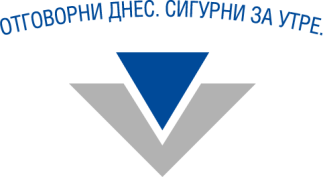 НАЦИОНАЛНА АГЕНЦИЯ ЗА ПРИХОДИТЕЦЕНТРАЛНО УПРАВЛЕНИЕ1000  София, бул. “Княз Александър Дондуков” № 52  Телефон: 0700 18 700 Факс: (02) 9859 3099ОСИГУРИТЕЛЕН КАЛЕНДАР 2024 г.ЯнуариФевруариМартАприлМайЮниЮлиАвгустСептемвриОктомвриНоемвриДекемвриЯнуари 2024 г.Внасяне на осигурителните вноски за държавно обществено осигуряване и допълнително задължително пенсионно осигуряване:до 25 януари  за лицата по чл. 4, ал. 1 от Кодекса за социално осигуряване, върху получените, включително начислените и неизплатените, брутни месечни възнаграждения или върху неначислените възнаграждения, които се отнасят за труд, положен през месец декември         2023 г. за лицата по чл. 4, ал. 1 от Кодекса за социално осигуряване, върху допълнителни доходи от трудова дейност (например допълнителни трудови възнаграждения за постигнати резултати) начислени или изплатени след 25 декември 2023 г., отнасящи се за труд, положен през месец ноември 2023 г.  за лицата по чл. 4, ал. 1 от Кодекса за социално осигуряване, върху допълнителни доходи от трудова дейност (например допълнителни трудови възнаграждения за постигнати резултати) начислени или изплатени през месец декември 2023 г., отнасящи се за труд, положен преди месец ноември 2023 г.  за лицата по чл. 4, ал. 10 от Кодекса за социално осигуряване (сключили трудов договор за краткотрайна сезонна селскостопанска работа на основание чл. 114а, ал. 1 от Кодекса на труда), за изплатено възнаграждение за труд, положен през месец декември 2023 г., когато това възнаграждение е в по-голям размер от дохода, върху който са определени и внесени авансовите задължителни осигурителни вноски. за лицата, чието недопускане или отстраняване от работа е обявено за незаконно с акт, който е влязъл в сила през месец декември 2023 г.  за лицата, които през месец декември 2023 г. са възстановени на работа по реда, определен в специални закони. за лицата, чието уволнение от работа е обявено за незаконно с акт, който е влязъл в сила през месец декември 2023 г. за трудоустроените лица, на които през месец декември 2023 г.  се полага обезщетение, тъй като не им е предоставена подходяща работа.  за лицата, на които през месец декември 2023 г. е изплатено обезщетение за оставане без работа.  за самоосигуряващите се лица за авансово дължимите месечни осигурителни вноски за месец декември 2023 г.  за съпрузите на лицата, регистрирани като упражняващи свободна професия и/или занаятчийска дейност и на регистрираните земеделски стопани и тютюнопроизводители, когато с тяхно съгласие участват в упражняваната от тях трудова дейност за месец декември 2023 г .  за лицата, които работят без трудови правоотношения за изплатените възнаграждения през месец декември 2023 г., върху които се дължат осигурителни вноски. за морските лица, за положения труд през месец декември 2023 г. за работещите в чужбина по трудови или служебни правоотношения с български осигурител, които подлежат на задължително осигуряване по българското законодателство, осигурителни вноски, отнасящи се за месец декември 2023 г. за  лицата, изпратени на работа в чужбина от български посредник, избрали да се осигуряват за фонд „Пенсии” и допълнително задължително пенсионно осигуряване за месец декември 2023 г. за лицата, работещи в международни органи или организации със съгласието на компетентните български държавни органи, избрали да се осигуряват за фонд „Пенсии” и допълнително задължително пенсионно осигуряване за месец декември 2023 г. за съпругите/съпрузите на дългосрочно командировани служители в дипломатически служби по време на задграничния им мандат осигурителни вноски, отнасящи се за месец декември 2023 г.Подаване на декларации по реда на Наредбата за обществено осигуряване на самоосигуряващите се лица, българските граждани на работа в чужбина и морските лицадо 31 януари Подаване на декларация от 1 до 31 януари от самоосигуряващите се лица, които желаят да променят вида на осигуряването си за календарната 2024 г.  Подаване на декларация от морските лица, които желаят да променят вида на осигуряването си за календарната 2024 г. Подаване на декларация от лицата, изпратени на работа в чужбина от български посредник, които желаят от месец януари 2024 г. да се осигуряват за своя сметка. Декларацията се подава пред изпращащия посредник. Подаване на декларация от лицата, работещи в международни органи или организации със съгласието на компетентните български държавни органи, които желаят от месец януари 2024 г. да се осигуряват за своя сметка. Декларацията се подава пред съответния български държавен орган. Подаване на декларация от съпругът/съпругата на дългосрочно командирован служител в дипломатическа служба за времето, през което е пребивавал в чужбина по време на задграничния му мандат, които желаят от месец януари 2024 г. да се осигуряват за своя сметка. Декларацията се подава пред изпращащото ведомство.Внасяне на осигурителните вноски за задължително здравно осигуряване:до 25 януари  за лицата по чл. 4, ал. 1 от Кодекса за социално осигуряване, върху начислени, но неизплатени възнаграждения или върху неначислени през месец декември възнаграждения, които се отнасят за труд, положен през месец декември 2024 г. за лицата по чл. 4, ал. 1 от Кодекса за социално осигуряване, върху допълнителни доходи от трудова дейност (например допълнителни трудови възнаграждения за постигнати резултати) начислени или изплатени след 25 декември 2023 г., отнасящи се за труд положен през месец ноември 2023 г.  за лицата по чл. 4, ал. 1 от Кодекса за социално осигуряване, върху допълнителни доходи от трудова дейност (например допълнителни трудови възнаграждения за постигнати резултати) начислени или изплатени през месец декември 2023 г., отнасящи се за труд, положен преди месец ноември 2023 г. за лицата по чл. 4, ал. 10 от Кодекса за социално осигуряване (сключили трудов договор за краткотрайна сезонна селскостопанска работа на основание чл. 114а, ал. 1 от Кодекса на труда), за изплатено възнаграждение за труд, положен през месец декември 2023 г., когато това възнаграждение е в по-голям размер от дохода, върху който са определени и внесени авансовите задължителни здравноосигурителни вноски*. за лицата в неплатен отпуск през месец декември 2023 г., които не са подлежали на осигуряване на друго основание. за лицата, които през месец декември 2023 г. са във временна неработоспособност поради болест, бременност и раждане, в отпуск за отглеждане на дете до 2-годишна възраст по реда на чл. 164, ал. 1 и 3 от Кодекса на труда, отпуск при осиновяване на дете до 5-годишна възраст по реда на чл. 164б, ал. 1 и 5 от Кодекса на труда и отпуск за отглеждане на дете до 8-годишна възраст от бащата (осиновителя) по реда на чл. 164в от Кодекса на труда.  за авансово дължимите здравноосигурителни вноски за месец декември 2023 г. от лицата по чл. 4, ал. 3, т. 1, 2 и 4 от Кодекса за социално осигуряване (самоосигуряващите се лица по смисъла на Кодекса за социално осигуряване). за лицата, които работят без трудови правоотношения за изплатените възнаграждения през месец декември 2023 г., върху които се дължат здравноосигурителни вноски. за лицата, които през месец декември 2023 г. са подлежали на здравно осигуряване по реда на чл. 40, ал. 5 т. 1 от Закона за здравното осигуряване (лица, които не са били осигурени на основание по чл. 40, ал. 1, 2 или 3 от закона). за морските лица за положения труд през месец декември 2023 г. за служителите на Българската православна църква и други нормативно признати вероизповедания, които не получават възнаграждения за извършвана дейност за месец декември 2023 г.Наредба №Н-13 от 17 декември 2019  г. до 20 януари (срокът изтича на 22 януари 2024 г., тъй като 20 януари 2024 г. е неприсъствен ден) Подаване на декларация образец №3  с данните за месец декември 2023 г. за лицата, които са здравно осигурени за сметка на държавния бюджет.до 25 януари  Подаване на декларации образец №1 от работодателите, осигурителите и техните клонове и поделения, с данните за месец декември 2023 г. Подаване на декларации образец №1 от работодателите, осигурителите и техните клонове и поделения, с данните за месец декември 2023 г. при полагащо се обезщетение на трудоустроено лице, на което не е предоставена подходяща работа. Подаване на декларации образец №1 от работодателите, осигурителите и техните клонове и поделения, за начислени или изплатени допълнителни доходи от трудова дейност за месец ноември 2023 г., които са начислени или изплатени след 25 декември 2023 г. Подаване на декларации образец №1 от работодателите, осигурителите и техните клонове и поделения, за начислени или изплатени допълнителни доходи от трудова дейност за месец преди месец ноември 2023 г., които са начислени или изплатени през месец декември 2023 г. Подаване на декларации образец №1 от работодателите, осигурителите и техните клонове и поделения, с данните за месец декември 2023 г. за лицата, на които за осигурителен стаж се зачита времето по чл. 9, ал. 3, т. 1, 2 и 5 от Кодекса за социално осигуряване. Подаване на декларация образец №1 от самоосигуряващите се лица с данните за месец декември 2023 г. Подаване на декларация образец №1 от самоосигуряващите се лица, с данните за месец декември 2023 г. за съпруг/съпруга, когато участва в упражняваната трудова дейност и по желание се осигурява за инвалидност поради общо заболяване, старост и смърт и за общо заболяване и майчинство. Подаване на декларации образец №1 от осигурителите, клоновете и поделенията им за лицата, работили без трудови правоотношения, чиито възнаграждения са изплатени през декември 2023 г. Подаване на декларации образец №1 с данните за месец декември 2023 г. от посредникът, компетентният български държавен орган, изпращащото ведомство за лицата по чл. 16, 17, и 17а от НООСЛБГРЧМЛ – изпратени на работа в чужбина от български посредник; работещи в международни органи или организации със съгласието на компетентните български държавни органи; съпруга/съпругата на дългосрочно командирован служител в дипломатическа служба.  Подаване на Декларация образец №6 от работодателите, осигурителите и техните клонове и поделения за дължимите за месец декември 2023 г. задължителни осигурителни вноски. Подаване на Декларация образец №7  от лицата, за които през месец декември               2023 г. е възникнало задължението за осигуряване на основание чл. 40, ал. 5, т. 1 от Закона за здравното осигуряване - лица, които не са били осигурени на основание чл. 40, ал. 1, 2 или 3 от закона.___________________________________________________________________________* За лицата по чл. 4, ал. 10 от Кодекса за социално осигуряване (сключили трудов договор за краткотрайна сезонна селскостопанска работа на основание чл. 114а, ал. 1 от Кодекса на труда) се внасят авансово осигурителни вноски за държавното обществено осигуряване върху не по-малко от минималния месечен размер на осигурителния доход по чл. 6, ал. 2, т. 3 от същия кодекс.До 25-о число на месеца, следващ първия месец от периода, за който са внесени осигурителните вноски, лицата по чл. 4, ал. 3, т. 1, 2 и 4 и ал. 7 от Кодекса за социално осигуряване, и чл. 17 от Наредбата за обществено осигуряване на самоосигуряващите се лица, българските граждани на работа в чужбина и морските лица, внесли авансово осигурителни вноски за здравно осигуряване, фонд "Пенсии"; фонд "Пенсии" и универсален пенсионен фонд за определени от тях периоди през календарната година, могат да подават данни за осигуряването с декларация образец №5.Лицата, които внасят осигурителни вноски по чл. 9а от Кодекса за социално осигуряване, преди заплащане на вноските подават в компетентната териториална дирекция на Националната агенция за приходите декларация образец №8, съгласно приложение №6 към чл. 2, ал 7 от Наредба №Н-13 от 17 декември 2019  г. Лицата, които еднократно заплащат сума в размер на 12 здравноосигурителни вноски за възстановяване на здравноосигурителните права по реда на чл. 40а, ал. 3 от Закона за здравното осигуряване, преди внасяне на вноските за здравно осигуряване подават в компетентната териториална дирекция на Националната агенция за приходите декларация образец №9, съгласно приложение №7 към чл. 2, ал. 8 от Наредба №Н-13 от 17 декември 2019  г.Осигурителите и самоосигуряващите се лица, с изключение на лицата по чл. 40, ал. 5 от Закона за здравното осигуряване, които внасят задължителни осигурителни вноски, отнасящи се за периоди преди 1 януари 2005 г., подават в компетентната ТД на НАП преди внасянето на вноските заявление съгласно приложение №1 към чл. 4, ал. 3 от  Наредбата за реда за избор на осигуряване, внасяне и разпределяне на задължителните осигурителни вноски, вноските за фонд "Гарантирани вземания на работниците и служителите" и за обмен на информация. Лицата по чл. 4, ал. 3, т. 1, 2 и 4 от Кодекса за социално осигуряване и/или по чл. 40, ал. 1, т. 2, ал. 5 и чл. 40а, ал. 3 и 3а от Закона за здравното осигуряване, при наличие на няколко публични задължения, могат да заявят кои задължения за задължителни осигурителни вноски за държавното обществено осигуряване и/или здравноосигурителни вноски погасяват, като преди внасянето на сумите подадат заявление, съгласно приложение №8 към чл. 3 от Наредба №Н-13 от 17 декември 2019  г. Осигурителите и самоосигуряващите се лица, когато имат повече от едно задължение за допълнително задължително пенсионно осигуряване, на основание чл. 159, ал. 4 от Кодекса за социално осигуряване могат да заявят кое от тях погасяват до започването на принудителното им събиране, като подадат в компетентната ТД на НАП заявление съгласно приложение №2 към чл. 4, ал. 4 от  Наредбата за реда за избор на осигуряване, внасяне и разпределяне на задължителните осигурителни вноски, вноските за фонд "Гарантирани вземания на работниците и служителите" и за обмен на информация. До 31 януари 2024 г. осигурените в универсален пенсионен фонд лица, които, считано от 01 февруари 2024 г., желаят да променят осигуряването си от универсален пенсионен фонд във фонд „Пенсии“, съответно във фонд „Пенсии за лицата по чл. 69" на държавното обществено осигуряване, подават заявление съгласно приложение №3 към чл. 4, ал. 5 от Наредбата за реда за избор на осигуряване, внасяне и разпределяне на задължителните осигурителни вноски, вноските за фонд "Гарантирани вземания на работниците и служителите" и за обмен на информация, но не по-късно от 1 година преди възрастта им по чл. 68, ал. 1 от КСО, ако не им е отпусната пенсия за осигурителен стаж и възраст. До 31 януари 2024 г. лицата по чл. 4б, ал. 1 от КСО, които са избрали да променят осигуряването си от универсален пенсионен фонд във фонд „Пенсии", съответно във фонд „Пенсии за лицата по чл. 69", може да изберат да възобновят осигуряването си в универсален пенсионен фонд, като подадат индивидуално заявление до пенсионноосигурителното дружество, управляващо фонда, в който желаят да участват, но не по-късно от 1 година преди възрастта им по чл. 68, ал. 1 от КСО, ако не им е отпусната пенсия за осигурителен стаж и възраст. Лицата могат да упражнят правото си на избор след изтичане на една година от избора по чл. 4б, ал. 1.До 31 януари 2024 г. осигурените в професионален пенсионен фонд лица, ако не им е отпусната пенсия за осигурителен стаж и възраст или професионална пенсия за ранно пенсиониране, могат еднократно да упражнят правото си на избор по чл. 4в от КСО и да променят осигуряването си от професионален пенсионен фонд във фонд „Пенсии“ на държавното обществено осигуряване, считано от 01 февруари 2024 г., като подадат заявление съгласно приложение №4 към чл. 4, ал. 6 от Наредбата за реда за избор на осигуряване, внасяне и разпределяне на задължителните осигурителни вноски, вноските за фонд "Гарантирани вземания на работниците и служителите" и за обмен на информация.Февруари 2024 г.Внасяне на осигурителните вноски за държавно обществено осигуряване и допълнително задължително пенсионно осигуряване:до 25 февруари – (срокът изтича на 26 февруари 2024 г., тъй като 25 февруари 2024 г. е неприсъствен ден) за лицата по чл. 4, ал. 1 от Кодекса за социално осигуряване, върху получените, включително начислените и неизплатените или върху неначислени през месец януари възнаграждения, които се отнасят за труд, положен през месец януари 2024 г. за лицата по чл. 4, ал. 1 от Кодекса за социално осигуряване, върху допълнителни доходи от трудова дейност (например допълнителни трудови възнаграждения за постигнати резултати) начислени или изплатени след 25 януари 2024 г., отнасящи се за труд, положен през месец декември 2023 г.  за лицата по чл. 4, ал. 1 от Кодекса за социално осигуряване, върху допълнителни доходи от трудова дейност (например допълнителни трудови възнаграждения за постигнати резултати) начислени или изплатени през месец януари 2024 г., отнасящи се за труд, положен преди месец декември 2023 г.  за лицата по чл. 4, ал. 10 от Кодекса за социално осигуряване (сключили трудов договор за краткотрайна сезонна селскостопанска работа на основание чл. 114а, ал. 1 от Кодекса на труда), за изплатено възнаграждение за труд, положен през месец януари 2024 г., когато това възнаграждение е в по-голям размер от дохода, върху който са определени и внесени авансовите задължителни осигурителни вноски*. за лицата, чието недопускане или отстраняване от работа е обявено за незаконно с акт, който е влязъл в сила през месец януари 2024 г.  за лицата, които през месец януари 2024 г. са възстановени на работа по реда, определен в специални закони за лицата, чието уволнение от работа е обявено за незаконно с акт, който е влязъл в сила през месец януари 2024 г. за трудоустроените лица, на които през месец януари 2024 г. се полага обезщетение, тъй като не им е предоставена подходяща работа.  за лицата, на които през месец януари 2024 г. е изплатено обезщетение за оставане без работа.  за самоосигуряващите се лица на авансово дължимите месечни осигурителни вноски за месец януари 2024 г.  за съпрузите на лицата, регистрирани като упражняващи свободна професия и/или занаятчийска дейност и на регистрираните земеделски стопани и тютюнопроизводители, когато с тяхно съгласие участват в упражняваната от тях трудова дейност за месец януари 2024 г . за лицата, които работят без трудови правоотношения за изплатените възнаграждения през месец януари 2024 г., върху които се дължат осигурителни вноски. за морските лица, за положения труд през месец януари 2024 г. за лицата, които извършват дейност по събиране на диворастящи гъби и плодове през месец февруари 2024 г. за работещите в чужбина по трудови или служебни правоотношения с български осигурител, които подлежат на задължително осигуряване по българското законодателство, осигурителни вноски, отнасящи се за месец януари 2024 г. за лицата, изпратени на работа в чужбина от български посредник, избрали да се осигуряват за фонд „Пенсии” и допълнително задължително пенсионно осигуряване за януари 2024 г. за лицата, работещи в международни органи или организации със съгласието на компетентните български държавни органи, избрали да се осигуряват за фонд „Пенсии” и допълнително задължително пенсионно осигуряване за месец януари 2024 г.  за съпругите/съпрузите на дългосрочно командировани служители в дипломатически служби по време на задграничния им мандат осигурителни вноски, отнасящи се за месец януари 2024 г.Подаване на декларации по реда на Наредбата за обществено осигуряване на самоосигуряващите се лица, българските граждани на работа в чужбина и морските лицадо 29 февруари  Подаване на декларация от лицата, изпратени на работа в чужбина от български посредник, които желаят от месец февруари 2024 г. да се осигуряват за своя сметка. Декларацията се подава пред изпращащия посредник. Подаване на декларация от лицата, работещи в международни органи или организации със съгласието на компетентните български държавни органи, които желаят от месец февруари 2024 г. да се осигуряват за своя сметка. Декларацията се подава пред съответния български държавен орган. Подаване на декларация от съпругът/съпругата на дългосрочно командирован служител в дипломатическа служба за времето, през което е пребивавал в чужбина по време на задграничния му мандат, които желаят от месец февруари 2024 г. да се осигуряват за своя сметка. Декларацията се подава пред изпращащото ведомство.Внасяне на осигурителните вноски за задължително здравно осигуряване:до 25 февруари (срокът изтича на 26 февруари 2024 г., тъй като 25 февруари 2024 г. е неприсъствен ден)  за лицата по чл. 4, ал. 1 от Кодекса за социално осигуряване, върху получените, включително начислените и неизплатените или върху неначислени през месец януари възнаграждения, които се отнасят за труд, положен през месец януари 2024 г. за лицата по чл. 4, ал. 1 от Кодекса за социално осигуряване, върху допълнителни доходи от трудова дейност (например допълнителни трудови възнаграждения за постигнати резултати) начислени или изплатени след 25 януари 2024 г., отнасящи се за труд положен през месец декември 2023 г.  за лицата по чл. 4, ал. 1 от Кодекса за социално осигуряване, върху допълнителни доходи от трудова дейност (например допълнителни трудови възнаграждения за постигнати резултати) начислени или изплатени през месец януари 2024 г., отнасящи се за труд, положен преди месец декември 2023 г.  за лицата по чл. 4, ал. 10 от Кодекса за социално осигуряване (сключили трудов договор за краткотрайна сезонна селскостопанска работа на основание чл. 114а, ал. 1 от Кодекса на труда), за изплатено възнаграждение за труд, положен през месец януари 2024 г., когато това възнаграждение е в по-голям размер от дохода, върху който са определени и внесени авансовите задължителни здравноосигурителни вноски*. за лицата в неплатен отпуск през месец януари 2024 г., които не са подлежали на осигуряване на друго основание. за лицата, които през месец януари 2024 г. са във временна неработоспособност поради болест, бременност и раждане, в отпуск за отглеждане на дете до 2-годишна възраст по реда на чл. 164, ал. 1 и 3 от Кодекса на труда,  отпуск при осиновяване на дете до 5-годишна възраст по реда на чл. 164б, ал. 1 и 5 от Кодекса на труда и отпуск за отглеждане на дете до 8-годишна възраст от бащата (осиновителя) по реда на чл. 164в от Кодекса на труда.  за авансово дължимите здравноосигурителни вноски за месец януари 2024 г. от лицата по чл. 4, ал. 3, т. 1, 2 и 4 от Кодекса за социално осигуряване (самоосигуряващите се лица по смисъла на Кодекса за социално осигуряване). за лицата, които работят без трудови правоотношения за изплатените възнаграждения през месец януари 2024 г., върху които се дължат здравноосигурителни вноски. за лицата, които през месец януари 2024 г. са подлежали на здравно осигуряване по реда на чл. 40, ал. 5 т. 1 от Закона за здравното осигуряване (лица, които не са били осигурени на основание по чл. 40, ал. 1, 2 или 3 от закона). за морските лица за положения труд през месец януари 2024 г. за лицата, които  извършват дейност по събиране на диворастящи гъби и плодове през месец февруари 2024 г. за служителите на Българската православна църква и други нормативно признати вероизповедания, които не получават възнаграждения за извършвана дейност за месец януари 2024 г.Наредба №Н-13 от 17 декември 2019  г. до 20 февруари  Подаване на декларация образец №3  с данните за месец януари 2024  г. за лицата, които са здравно осигурени за сметка на държавния бюджет.до 25 февруари (срокът изтича на 26 февруари 2024 г., тъй като 25 февруари 2024 г. е неприсъствен ден)  Подаване на декларации образец №1 от работодателите, осигурителите и техните клонове и поделения, с данните за месец януари 2024 г. Подаване на декларации образец №1 от работодателите, осигурителите и техните клонове и поделения, с данните за месец януари 2024 г. при полагащо се обезщетение на трудоустроено лице, на което не е предоставена подходяща работа. Подаване на декларации образец №1 от работодателите, осигурителите и техните клонове и поделения, за начислени или изплатени допълнителни доходи от трудова дейност за месец декември 2023 г., които са  начислени или изплатени след 25 януари 2024 г. Подаване на декларации образец №1 от работодателите, осигурителите и техните клонове и поделения, за начислени или изплатени допълнителни доходи от трудова дейност за месец преди месец декември 2023 г., които са начислени или изплатени през месец януари 2024 г. Подаване на декларации образец №1 от работодателите, осигурителите и техните клонове и поделения, с данните за месец януари 2024 г. за лицата, на които за осигурителен стаж се зачита времето по чл. 9, ал. 3, т. 1, 2 и 5 от Кодекса за социално осигуряване. Подаване на декларация образец №1 от самоосигуряващите се лица с данните за месец януари 2024 г. Подаване на декларация образец №1 с код за вид осигурен 22 от самоосигуряващите се лица, които са пожелали да подадат еднократно декларацията, в случай, че се осигуряват само във фонд „Пенсии” за инвалидност поради общо заболяване, за старост и смърт, когато  осигуряването продължава от предходната година или е възникнало от 1 януари 2024 г.  Подаване на декларация образец №1 от самоосигуряващите се лица, с данните за месец януари 2024 г. за съпруг/съпруга, когато участва в упражняваната трудова дейност и по желание се осигурява за инвалидност поради общо заболяване, старост и смърт и за общо заболяване и майчинство. Подаване на декларации образец №1 от осигурителите, клоновете и поделенията им за лицата, работили без трудови правоотношения, чиито възнаграждения са изплатени през месец януари 2024 г. Подаване на декларации образец №1 с данните за месец януари 2024 г. от посредникът, компетентният български държавен орган, изпращащото ведомство за лицата по чл. 16, 17, и 17а от НООСЛБГРЧМЛ – изпратени на работа в чужбина от български посредник; работещи в международни органи или организации със съгласието на компетентните български държавни органи; съпруга/съпругата на дългосрочно командирован служител в дипломатическа служба.  Подаване на декларации образец №1 с данните за месец февруари 2024 г. за лицата, които извършват дейност по събиране на диворастящи гъби и плодове през месец февруари 2024 г. Подаване на Декларация образец №6 от работодателите, осигурителите и техните клонове и поделения за дължимите за месец януари 2024 г. задължителни осигурителни вноски. Подаване на Декларация образец №6 от предприятията по чл. 163, ал. 1 от Закона за горите за дължимите за месец февруари 2024 г. задължителни осигурителни вноски за лицата, които извършват дейност по събиране на диворастящи гъби и плодове.  Подаване на Декларация образец №7  от лицата, за които през месец януари 2024 г. е възникнало задължението за осигуряване на основание чл. 40, ал. 5, т. 1 от Закона за здравното осигуряване - лица, които не са осигурени на основание чл. 40, ал. 1, 2 или 3 от закона.___________________________________________________________________________* За лицата по чл. 4, ал. 10 от Кодекса за социално осигуряване (сключили трудов договор за краткотрайна сезонна селскостопанска работа на основание чл. 114а, ал. 1 от Кодекса на труда) се внасят авансово осигурителни вноски за държавното обществено осигуряване върху не по-малко от минималния месечен размер на осигурителния доход по чл. 6, ал. 2, т. 3 от същия кодекс.До 25-о число на месеца, следващ първия месец от периода, за който са внесени осигурителните вноски, лицата по чл. 4, ал. 3, т. 1, 2 и 4 и ал. 7 от Кодекса за социално осигуряване, и чл. 17 от Наредбата за обществено осигуряване на самоосигуряващите се лица, българските граждани на работа в чужбина и морските лица, внесли авансово осигурителни вноски за здравно осигуряване, фонд "Пенсии"; фонд "Пенсии" и универсален пенсионен фонд за определени от тях периоди през календарната година, могат да подават данни за осигуряването с декларация образец №5 .Лицата, които внасят осигурителни вноски по чл. 9а от Кодекса за социално осигуряване, преди заплащане на вноските подават в компетентната териториална дирекция на Националната агенция за приходите декларация образец №8, съгласно приложение №6 към чл. 2, ал 7 от Наредба №Н-13 от 17 декември 2019 г. Лицата, които еднократно заплащат сума в размер на 12 здравноосигурителни вноски за възстановяване на здравноосигурителните права по реда на чл. 40а, ал. 3 от Закона за здравното осигуряване, преди внасяне на вноските за здравно осигуряване подават в компетентната териториална дирекция на Националната агенция за приходите декларация образец №9 , съгласно приложение №7 към чл. 2, ал. 8 от Наредба №Н-13 от 17 декември 2019 г.Осигурителите и самоосигуряващите се лица, с изключение на лицата по чл. 40, ал. 5 от Закона за здравното осигуряване, които внасят задължителни осигурителни вноски, отнасящи се за периоди преди 1 януари 2005 г., подават в компетентната ТД на НАП преди внасянето на вноските заявление съгласно приложение №1 към чл. 4, ал. 3 от  Наредбата за реда за избор на осигуряване, внасяне и разпределяне на задължителните осигурителни вноски, вноските за фонд "Гарантирани вземания на работниците и служителите" и за обмен на информация. Лицата по чл. 4, ал. 3, т. 1, 2 и 4 от Кодекса за социално осигуряване и/или по чл. 40, ал. 1, т. 2, ал. 5 и чл. 40а, ал. 3 и 3а от Закона за здравното осигуряване, при наличие на няколко публични задължения, могат да заявят кои задължения за задължителни осигурителни вноски за държавното обществено осигуряване и/или здравноосигурителни вноски погасяват, като преди внасянето на сумите подадат заявление, съгласно приложение №8 към чл. 3 от Наредба №Н-13 от 17 декември 2019  г. Осигурителите и самоосигуряващите се лица, когато имат повече от едно задължение за допълнително задължително пенсионно осигуряване, на основание чл. 159, ал. 4 от Кодекса за социално осигуряване могат да заявят кое от тях погасяват до започването на принудителното им събиране, като подадат в компетентната ТД на НАП заявление съгласно приложение №2 към чл. 4, ал. 4 от  Наредбата за реда за избор на осигуряване, внасяне и разпределяне на задължителните осигурителни вноски, вноските за фонд "Гарантирани вземания на работниците и служителите" и за обмен на информация. До 29 февруари 2024 г. осигурените в универсален пенсионен фонд лица, които, считано от 01 март 2024 г., желаят да променят осигуряването си от универсален пенсионен фонд във фонд „Пенсии“, съответно във фонд „Пенсии за лицата по чл. 69" на държавното обществено осигуряване, подават заявление съгласно приложение №3 към чл. 4, ал. 5 от Наредбата за реда за избор на осигуряване, внасяне и разпределяне на задължителните осигурителни вноски, вноските за фонд "Гарантирани вземания на работниците и служителите" и за обмен на информация, но не по-късно от 1 година преди възрастта им по чл. 68, ал. 1 от КСО, ако не им е отпусната пенсия за осигурителен стаж и възраст. До 29 февруари 2024 г.  лицата по чл. 4б, ал. 1 от КСО, които са избрали да променят осигуряването си от универсален пенсионен фонд във фонд „Пенсии", съответно във фонд „Пенсии за лицата по чл. 69", може да изберат да възобновят осигуряването си в универсален пенсионен фонд, като подадат индивидуално заявление до пенсионноосигурителното дружество, управляващо фонда, в който желаят да участват, но не по-късно от 1 година преди възрастта им по чл. 68, ал. 1 от КСО, ако не им е отпусната пенсия за осигурителен стаж и възраст. Лицата могат да упражнят правото си на избор след изтичане на една година от избора по чл. 4б, ал. 1.До 29 февруари 2024 г. осигурените в професионален пенсионен фонд лица, ако не им е отпусната пенсия за осигурителен стаж и възраст или професионална пенсия за ранно пенсиониране, могат еднократно да упражнят правото си на избор по чл. 4в от КСО и да променят осигуряването си от професионален пенсионен фонд във фонд „Пенсии“ на държавното обществено осигуряване, считано от 01 март 2024 г., като подадат заявление съгласно приложение №4 към чл. 4, ал. 6 от Наредбата за реда за избор на осигуряване, внасяне и разпределяне на задължителните осигурителни вноски, вноските за фонд "Гарантирани вземания на работниците и служителите" и за обмен на информация.Март 2024 г.Внасяне на осигурителните вноски за държавно обществено осигуряване и допълнително задължително пенсионно осигуряване:до 25 март  за лицата по чл. 4, ал. 1 от Кодекса за социално осигуряване, върху получените, включително начислените и неизплатените или върху неначислени през месец февруари възнаграждения, които се отнасят за труд, положен през месец февруари 2024 г.  за лицата по чл. 4, ал. 1 от Кодекса за социално осигуряване, върху допълнителни доходи от трудова дейност (например допълнителни трудови възнаграждения за постигнати резултати) начислени или изплатени след 25 февруари 2024 г., отнасящи се за труд положен през месец януари 2024 г.  за лицата по чл. 4, ал. 1 от Кодекса за социално осигуряване, върху допълнителни доходи от трудова дейност (например допълнителни трудови възнаграждения за постигнати резултати) начислени или изплатени през месец февруари 2024 г., отнасящи се за труд положен преди месец януари 2024 г.  за лицата по чл. 4, ал. 10 от Кодекса за социално осигуряване (сключили трудов договор за краткотрайна сезонна селскостопанска работа на основание чл. 114а, ал. 1 от Кодекса на труда), за изплатено възнаграждение за труд, положен през месец февруари 2024 г., когато това възнаграждение е в по-голям размер от дохода, върху който са определени и внесени авансовите задължителни осигурителни вноски*. за лицата, чието недопускане или отстраняване от работа е обявено за незаконно с акт, който е влязъл в сила през месец февруари 2024 г.  за лицата, които през месец февруари 2024 г. са възстановени на работа по реда, определен в специални закони. за лицата, чието уволнение от работа е обявено за незаконно с акт, който е влязъл в сила през месец февруари 2024 г. за трудоустроените лица, на които през месец февруари 2024 г. се полага обезщетение, тъй като не им е предоставена подходяща работа.  за лицата, на които през месец февруари 2024 г.е изплатено обезщетение за оставане без работа. за самоосигуряващите се лица на авансово дължимите месечни осигурителни вноски за месец февруари 2024 г.  за съпрузите на лицата, регистрирани като упражняващи свободна професия и/или занаятчийска дейност и на регистрираните земеделски стопани и тютюнопроизводители, когато с тяхно съгласие участват в упражняваната от тях трудова дейност за месец февруари 2024 г . за лицата, които работят без трудови правоотношения за изплатените възнаграждения през месец февруари 2024 г., върху които се дължат осигурителни вноски. за морските лица, за положения труд през месец февруари 2024 г.за лицата, които извършват дейност по събиране на диворастящи гъби и плодове през месец март 2024 г. за работещите в чужбина по трудови или служебни правоотношения с български осигурител, които подлежат на задължително осигуряване по българското законодателство, осигурителни вноски, отнасящи се за месец февруари 2024 г. за  лицата, изпратени на работа в чужбина от български посредник, избрали да се осигуряват за фонд „Пенсии” и допълнително задължително пенсионно осигуряване за февруари 2024 г. за лицата, работещи в международни органи или организации със съгласието на компетентните български държавни органи, избрали да се осигуряват за фонд „Пенсии” и допълнително задължително пенсионно осигуряване за месец февруари 2024 г.  за съпругите/съпрузите на дългосрочно командировани служители в дипломатически служби по време на задграничния им мандат осигурителни вноски,, отнасящи се за месец февруари 2024 г.Подаване на декларации по реда на Наредбата за обществено осигуряване на самоосигуряващите се лица, българските граждани на работа в чужбина и морските лицадо 31 март (срокът изтича на 01 април 2024 г., тъй като 31 март 2024 г. е неприсъствен ден) Подаване на декларация от лицата, изпратени на работа в чужбина от български посредник, които от месец март 2024 г. желаят да се осигуряват за своя сметка. Декларацията се подава пред изпращащия посредник. Подаване на декларация от лицата, работещи в международни органи или организации със съгласието на компетентните български държавни органи, които желаят от месец март 2024 г. да се осигуряват за своя сметка. Декларацията се подава пред съответния български държавен орган. Подаване на декларация от съпругът/съпругата на дългосрочно командирован служител в дипломатическа служба за времето, през което е пребивавал в чужбина по време на задграничния му мандат, които желаят от месец март 2024 г.  да се осигуряват за своя сметка. Декларацията се подава пред изпращащото ведомство.Внасяне на осигурителните вноски за задължително здравно осигуряване:до 25 март.  за лицата по чл. 4, ал. 1 от Кодекса за социално осигуряване, върху получените, включително начислените и неизплатените или върху неначислени през месец февруари възнаграждения, които се отнасят за труд, положен през месец февруари  2024 г. за лицата по чл. 4, ал. 1 от Кодекса за социално осигуряване върху допълнителни доходи от трудова дейност (например допълнителни трудови възнаграждения за постигнати резултати) начислени или изплатени след 25 февруари 2024 г., отнасящи се за труд положен през месец януари 2024 г.  за лицата по чл. 4, ал. 1 от Кодекса за социално осигуряване върху допълнителни доходи от трудова дейност (например допълнителни трудови възнаграждения за постигнати резултати) начислени или изплатени през месец февруари 2024 г., отнасящи се за труд положен преди месец януари 2024 г.  за лицата по чл. 4, ал. 10 от Кодекса за социално осигуряване (сключили трудов договор за краткотрайна сезонна селскостопанска работа на основание чл. 114а, ал. 1 от Кодекса на труда), за изплатено възнаграждение за труд, положен през месец февруари 2024 г., когато това възнаграждение е в по-голям размер от дохода, върху който са определени и внесени авансовите задължителни здравноосигурителни вноски*. за лицата в неплатен отпуск през месец февруари 2024 г., които не са подлежали на осигуряване на друго основание. за лицата, които през месец февруари 2024 г. са във временна неработоспособност поради болест, бременност и раждане, в отпуск за отглеждане на дете до 2-годишна възраст по реда на чл. 164, ал. 1 и 3 от Кодекса на труда, отпуск при осиновяване на дете до 5-годишна възраст по реда на чл. 164б, ал. 1 и 5 от Кодекса на труда и отпуск за отглеждане на дете до 8-годишна възраст от бащата (осиновителя) по реда на чл. 164в от Кодекса на труда.  за авансово дължимите здравноосигурителни вноски за месец февруари 2024 г. от лицата по чл. 4, ал. 3, т. 1, 2 и 4 от Кодекса за социално осигуряване (самоосигуряващите се лица по смисъла на Кодекса за социално осигуряване). за лицата, които работят без трудови правоотношения за изплатените възнаграждения през месец февруари 2024 г., върху които се дължат здравноосигурителни вноски. за лицата, които през месец февруари 2024 г. са подлежали на здравно осигуряване по реда на чл. 40, ал. 5 т. 1 от Закона за здравното осигуряване (лица, които не са били осигурени на основание по чл. 40, ал. 1, 2 или 3 от закона). за морските лица за положения труд през месец февруари 2024 г.за лицата, които извършват дейност по събиране на диворастящи гъби и плодове през месец март  2024 г. за служителите на Българската православна църква и други нормативно признати вероизповедания, които не получават възнаграждения за извършвана дейност за месец февруари 2024 г.Наредба №Н-13 от 17 декември 2019 г. до 20 март   Подаване на декларация образец №3  с данните за месец февруари 2024 г. за лицата, които са здравно осигурени за сметка на държавния бюджет.до 25 март  Подаване на декларации образец №1 от работодателите, осигурителите и техните клонове и поделения, с данните за месец февруари 2024 г. Подаване на декларации образец №1 от работодателите, осигурителите и техните клонове и поделения, с данните за месец февруари 2024 г. при полагащо се обезщетение на трудоустроено лице, на което не е предоставена подходяща работа. Подаване на декларации образец №1 от работодателите, осигурителите и техните клонове и поделения, за начислени или изплатени допълнителни доходи от трудова дейност за месец януари 2024 г., които са  начислени или изплатени след 25 февруари 2024 г. Подаване на декларации образец №1 от работодателите, осигурителите и техните клонове и поделения, за начислени или изплатени допълнителни доходи от трудова дейност за месец преди месец януари 2024 г., които са начислени или изплатени през месец февруари 2024 г. Подаване на декларации образец №1 от работодателите, осигурителите и техните клонове и поделения, с данните за месец февруари 2024 г. за лицата, на които за осигурителен стаж се зачита времето по чл. 9, ал. 3, т. 1, 2 и 5 от Кодекса за социално осигуряване. Подаване на декларация образец №1 от самоосигуряващите се лица с данните за месец февруари 2024 г. Подаване на декларация образец №1 с код за вид осигурен 22 от самоосигуряващите се лица, които са пожелали да подадат еднократно декларацията, в случай, че се осигуряват само във фонд „Пенсии” за инвалидност поради общо заболяване, за старост и смърт, когато  осигуряването е възникнало след 1 януари 2024 г. и месец февруари 2024 г. е първия пълен календарен месец в осигуряване. Подаване на декларация образец №1 с код за вид осигурен 22 от самоосигуряващите се лица, които са пожелали да подадат еднократно декларацията, в случай, че се осигуряват само във фонд „Пенсии” за инвалидност поради общо заболяване, за старост и смърт, когато  осигуряването е възникнало от 1 февруари 2024 г. Подаване на декларация образец №1 от самоосигуряващите се лица, с данните за месец Февруари 2024 г. за съпруг/съпруга, когато участва в упражняваната трудова дейност и по желание се осигурява за инвалидност поради общо заболяване, старост и смърт и за общо заболяване и майчинство. Подаване на декларации образец №1 от осигурителите, клоновете и поделенията им за лицата, работили без трудови правоотношения, чиито възнаграждения са изплатени през месец Февруари 2024 г. Подаване на декларации образец №1 с данните за месец февруари 2024 г. от посредникът, компетентният български държавен орган, изпращащото ведомство за лицата по чл. 16, 17, и 17а от НООСЛБГРЧМЛ – изпратени на работа в чужбина от български посредник; работещи в международни органи или организации със съгласието на компетентните български държавни органи; съпруга/съпругата на дългосрочно командирован служител в дипломатическа служба. Подаване на декларации образец №1 с данните за месец март 2024 г. за лицата, които извършват дейност по събиране на диворастящи гъби и плодове през месец март 2024 г. Подаване на Декларация образец №6 от работодателите, осигурителите и техните клонове и поделения за дължимите за месец февруари 2024 г. задължителни осигурителни вноски. Подаване на Декларация образец №6 от предприятията по чл. 163, ал. 1 от Закона за горите за дължимите за месец март 2024 г. задължителни осигурителни вноски за лицата, които извършват дейност по събиране на диворастящи гъби и плодове.  Подаване на Декларация образец №7  от лицата, за които през месец февруари                 2024 г. е възникнало задължението за осигуряване на основание чл. 40, ал. 5, т. 1 от Закона за здравното осигуряване - лица, които не са осигурени на основание чл. 40, ал. 1, 2 или 3 от закона.___________________________________________________________________________* За лицата по чл. 4, ал. 10 от Кодекса за социално осигуряване (сключили трудов договор за краткотрайна сезонна селскостопанска работа на основание чл. 114а, ал. 1 от Кодекса на труда) се внасят авансово осигурителни вноски за държавното обществено осигуряване върху не по-малко от минималния месечен размер на осигурителния доход по чл. 6, ал. 2, т. 3 от същия кодекс. До 25-о число на месеца, следващ първия месец от периода, за който са внесени осигурителните вноски, лицата по чл. 4, ал. 3, т. 1, 2 и 4 и ал. 7 от Кодекса за социално осигуряване, и чл. 17 от Наредбата за обществено осигуряване на самоосигуряващите се лица, българските граждани на работа в чужбина и морските лица, внесли авансово осигурителни вноски за здравно осигуряване, фонд "Пенсии"; фонд "Пенсии" и универсален пенсионен фонд за определени от тях периоди през календарната година, могат да подават данни за осигуряването с декларация образец №5 .Лицата, които внасят осигурителни вноски по чл. 9а от Кодекса за социално осигуряване, преди заплащане на вноските подават в компетентната териториална дирекция на Националната агенция за приходите декларация образец №8, съгласно приложение №6 към чл. 2, ал. 7 от Наредба №Н-13 от 17 декември 2019 г. Лицата, които еднократно заплащат сума в размер на 12 здравноосигурителни вноски за възстановяване на здравноосигурителните права по реда на чл. 40а, ал. 3 от Закона за здравното осигуряване, преди внасяне на вноските за здравно осигуряване подават в компетентната териториална дирекция на Националната агенция за приходите декларация образец №9, съгласно приложение №7  към чл. 2, ал. 8 от Наредба №Н-13 от 17 декември 2019 г.Осигурителите и самоосигуряващите се лица, с изключение на лицата по чл. 40, ал. 5 от Закона за здравното осигуряване, които внасят задължителни осигурителни вноски, отнасящи се за периоди преди 1 януари 2005 г., подават в компетентната ТД на НАП преди внасянето на вноските заявление съгласно приложение №1 към чл. 4, ал. 3 от  Наредбата за реда заизбор на осигуряване, внасяне и разпределяне на задължителните осигурителни вноски, вноските за фонд "Гарантирани вземания на работниците и служителите" и за обмен на информация. Лицата по чл. 4, ал. 3, т. 1, 2 и 4 от Кодекса за социално осигуряване и/или по чл. 40, ал. 1, т. 2, ал. 5 и чл. 40а, ал. 3 и 3а от Закона за здравното осигуряване, при наличие на няколко публични задължения, могат да заявят кои задължения за задължителни осигурителни вноски за държавното обществено осигуряване и/или здравноосигурителни вноски погасяват, като преди внасянето на сумите подадат заявление, съгласно приложение №8 към чл. 3 от Наредба №Н-13 от 17 декември 2019 г. Осигурителите и самоосигуряващите се лица, когато имат повече от едно задължение за допълнително задължително пенсионно осигуряване, на основание чл. 159, ал. 4 от Кодекса за социално осигуряване могат да заявят кое от тях погасяват до започването на принудителното им събиране, като подадат в компетентната ТД на НАП заявление съгласно приложение №2 към чл. 4, ал. 4 от  Наредбата за реда за избор на осигуряване, внасяне и разпределяне на задължителните осигурителни вноски, вноските за фонд "Гарантирани вземания на работниците и служителите" и за обмен на информация. До 31 март 2024 г. (срокът изтича на 01 април 2024 г., тъй като 31 март 2024 г. е неприсъствен ден) осигурените в универсален пенсионен фонд лица, които, считано от 01 април 2024 г., желаят да променят осигуряването си от универсален пенсионен фонд във фонд „Пенсии“, съответно фонд „Пенсии за лицата по чл.69“ на държавното обществено осигуряване, подават заявление съгласно приложение №3 към чл. 4, ал. 5 от Наредбата за реда за избор на осигуряване, внасяне и разпределяне на задължителните осигурителни вноски, вноските за фонд "Гарантирани вземания на работниците и служителите" и за обмен на информация, но не по-късно от 1 година преди възрастта им по чл. 68, ал. 1 от КСО, ако не им е отпусната пенсия за осигурителен стаж и възраст. До 31 март 2024 г. (срокът изтича на 01 април 2024 г., тъй като 31 март 2024 г. е неприсъствен ден) лицата по чл. 4б, ал. 1 от КСО, които са избрали да променят осигуряването си от универсален пенсионен фонд във фонд „Пенсии", съответно във фонд „Пенсии за лицата по чл. 69", може да изберат да възобновят осигуряването си в универсален пенсионен фонд, като подадат индивидуално заявление до пенсионноосигурителното дружество, управляващо фонда, в който желаят да участват, но не по-късно от 1 година преди възрастта им по чл. 68, ал. 1 от КСО, ако не им е отпусната пенсия за осигурителен стаж и възраст. Лицата могат да упражнят правото си на избор след изтичане на една година от избора по чл. 4б, ал. 1.До 31 март 2024 г. (срокът изтича на 01 април 2024 г., тъй като 31 март 2024 г. е неприсъствен ден) осигурените в професионален пенсионен фонд лица, ако не им е отпусната пенсия за осигурителен стаж и възраст или професионална пенсия за ранно пенсиониране, могат еднократно да упражнят правото си на избор по чл. 4в от КСО и да променят осигуряването си от професионален пенсионен фонд във фонд „Пенсии“ на държавното обществено осигуряване, считано от 01 април 2024 г., като подадат заявление съгласно приложение №4 към чл. 4, ал. 6 от Наредбата за реда за избор на осигуряване, внасяне и разпределяне на задължителните осигурителни вноски, вноските за фонд "Гарантирани вземания на работниците и служителите" и за обмен на информация.Април 2024 г.Внасяне на осигурителните вноски за държавно обществено осигуряване и допълнително задължително пенсионно осигуряване:до 25 април  за лицата по чл. 4, ал. 1 от Кодекса за социално осигуряване, върху получените, включително начислените и неизплатените или върху неначислени през месец март възнаграждения, които се отнасят за труд, положен през месец март 2024 г.  за лицата по чл. 4, ал. 1 от Кодекса за социално осигуряване, върху допълнителни доходи от трудова дейност (например допълнителни трудови възнаграждения за постигнати резултати) начислени или изплатени след 25 март 2024 г., отнасящи се за труд положен през месец февруари 2024 г.  за лицата по чл. 4, ал. 1 от Кодекса за социално осигуряване, върху допълнителни доходи от трудова дейност (например допълнителни трудови възнаграждения за постигнати резултати) начислени или изплатени през месец март 2024 г., отнасящи се за труд положен преди месец февруари 2024 г.  за лицата по чл. 4, ал. 10 от Кодекса за социално осигуряване (сключили трудов договор за краткотрайна сезонна селскостопанска работа на основание чл. 114а, ал. 1 от Кодекса на труда), за изплатено възнаграждение за труд, положен през месец март 2024 г., когато това възнаграждение е в по-голям размер от дохода, върху който са определени и внесени авансовите задължителни осигурителни вноски*. за лицата, чието недопускане или отстраняване от работа е обявено за незаконно с акт, който е влязъл в сила през месец март 2024 г.  за лицата, които през месец март 2024 г. са възстановени на работа по реда, определен в специални закони за лицата, чието уволнение от работа е обявено за незаконно с акт, който е влязъл в сила през месец март 2024 г. за трудоустроените лица, на които през месец март 2024 г. се полага обезщетение, тъй като не им е предоставена подходяща работа.  за лицата, на които през месец март 2024 г. е изплатено обезщетение за оставане без работа. за самоосигуряващите се лица на авансово дължимите месечни осигурителни вноски за месец март 2024 г.  за съпрузите на лицата, регистрирани като упражняващи свободна професия и/или занаятчийска дейност и на регистрираните земеделски стопани и тютюнопроизводители, когато с тяхно съгласие участват в упражняваната от тях трудова дейност за месец март 2024 г . за лицата, които работят без трудови правоотношения за изплатените възнаграждения през месец март 2024 г., върху които се дължат осигурителни вноски. за морските лица, за положения труд през месец март 2024 г. за лицата, които извършват дейност по събиране на диворастящи гъби и плодове през месец  април 2024 г. за работещите в чужбина по трудови или служебни правоотношения с български осигурител, които подлежат на задължително осигуряване по българското законодателство, осигурителни вноски, отнасящи се за месец март 2024 г. за  лицата, изпратени на работа в чужбина от български посредник, избрали да се осигуряват за фонд „Пенсии” и допълнително задължително пенсионно осигуряване за март 2024 г. за лицата, работещи в международни органи или организации със съгласието на компетентните български държавни органи, избрали да се осигуряват за фонд „Пенсии” и допълнително задължително пенсионно осигуряване за месец март 2024 г.  за съпругите/съпрузите на дългосрочно командировани служители в дипломатически служби по време на задграничния им мандат осигурителни вноски,, отнасящи се за месец март 2024 г.до 30 април  за самоосигуряващите се лица за фонд „Пенсии”, фонд „Общо заболяване и майчинство“ (за тези, избрали да се осигуряват и за този фонд) и за допълнително задължително пенсионно осигуряване в универсален пенсионен фонд при определяне на окончателната осигурителна вноска за 2023 г., с изключение на лицата, извършващи стопанска дейност като търговци по смисъла на Търговския закон, включително едноличните търговци, както и физическите лица – регистрирани като земеделски стопани в случаите по чл. 29а от ЗДДФЛ (лицата по чл. 51, ал. 1 от ЗДДФЛ), за които срока за определяне на окончателната осигурителна вноска за 2023 г. е до 30 юни. за самоосигуряващите се лица за фонд „Пенсии” и за допълнително задължително пенсионно осигуряване в универсален пенсионен фонд, при определяне на окончателната осигурителна вноска за минали години в случаите, когато са декларирани доходи получени през 2023 г., но отнасящи се за извършена трудова дейност през минали години, образувана като разлика между новоформираната окончателна осигурителна вноска и декларираните вече данни за окончателния размер на осигурителната вноска за съответната минала година, с изключение на лицата, извършващи стопанска дейност като търговци по смисъла на Търговския закон, включително едноличните търговци, както и физическите лица – регистрирани като земеделски стопани в случаите по чл. 29а от ЗДДФЛ (лицата по чл. 51, ал. 1 от ЗДДФЛ), за които срока за определяне на окончателната осигурителна вноска за 2023 г. е до 30 юни.Подаване на декларации по реда на Наредбата за обществено осигуряване на самоосигуряващите се лица, българските граждани на работа в чужбина и морските лицадо 30 април  Подаване на декларация от лицата, изпратени на работа в чужбина от български посредник, които от месец април 2024 г. желаят да се осигуряват за своя сметка. Декларацията се подава пред изпращащия посредник. Подаване на декларация от лицата, работещи в международни органи или организации със съгласието на компетентните български държавни органи, които желаят от месец април 2024 г. да се осигуряват за своя сметка. Декларацията се подава пред съответния български държавен орган. Подаване на декларация от съпругът/съпругата на дългосрочно командирован служител в дипломатическа служба за времето, през което е пребивавал в чужбина по време на задграничния му мандат, които желаят от месец април 2024 г.  да се осигуряват за своя сметка. Декларацията се подава пред изпращащото ведомство.Внасяне на осигурителните вноски за задължително здравно осигуряване:до 25 април  за лицата по чл. 4, ал. 1 от Кодекса за социално осигуряване, върху получените, включително начислените и неизплатените или върху неначислени през месец март възнаграждения, които се отнасят за труд, положен през месец март 2024 г. за лицата по чл. 4, ал. 1 от Кодекса за социално осигуряване, върху допълнителни доходи от трудова дейност (например допълнителни трудови възнаграждения за постигнати резултати) начислени или изплатени след 25 март 2024 г., отнасящи се за труд положен през месец февруари 2024 г.  за лицата по чл. 4, ал. 1 от Кодекса за социално осигуряване, върху допълнителни доходи от трудова дейност (например допълнителни трудови възнаграждения за постигнати резултати) начислени или изплатени през месец март 2024 г., отнасящи се за труд положен преди месец февруари 2024 г.  за лицата по чл. 4, ал. 10 от Кодекса за социално осигуряване (сключили трудов договор за краткотрайна сезонна селскостопанска работа на основание чл. 114а, ал. 1 от Кодекса на труда), за изплатено възнаграждение за труд, положен през месец март 20244 г., когато това възнаграждение е в по-голям размер от дохода, върху който са определени и внесени авансовите задължителни здравноосигурителни вноски*. за лицата в неплатен отпуск през месец март 2024 г., които не са подлежали на осигуряване на друго основание. за лицата, които през месец март 2024 г. са във временна неработоспособност поради болест, бременност и раждане, в отпуск за отглеждане на дете до 2-годишна възраст по реда на чл. 164, ал. 1 и 3 от Кодекса на труда, отпуск при осиновяване на дете до 5-годишна възраст по реда на чл. 164б, ал. 1 и 5 от Кодекса на труда и отпуск за отглеждане на дете до 8-годишна възраст от бащата (осиновителя) по реда на чл. 164в от Кодекса на труда.  за авансово дължимите здравноосигурителни вноски за месец март 2024 г. от лицата по чл. 4, ал. 3, т. 1, 2 и 4 от Кодекса за социално осигуряване (самоосигуряващите се лица по смисъла на Кодекса за социално осигуряване). за лицата, които работят без трудови правоотношения за изплатените възнаграждения през месец март 2024 г., върху които се дължат здравноосигурителни вноски. за лицата, които през месец март 2024 г. са подлежали на здравно осигуряване по реда на чл. 40, ал. 5 т. 1 от Закона за здравното осигуряване (лица, които не са били осигурени на основание по чл. 40, ал. 1, 2 или 3 от закона). за морските лица за положения труд през месец март 2024 г. за лицата, които извършват дейност по събиране на диворастящи гъби и плодове през месец април 2024 г. за служителите на Българската православна църква и други нормативно признати вероизповедания, които не получават възнаграждения за извършвана дейност за месец март 2024 г. до 30 април  за самоосигуряващите се лица (включително за лицата по чл. 50, ал. 5 от ЗЗО) за задължително здравно осигуряване при определяне на окончателната осигурителна вноска за 2023 г., с изключение на лицата, извършващи стопанска дейност като търговци по смисъла на Търговския закон, включително едноличните търговци, както и физическите лица – регистрирани като земеделски стопани в случаите по чл. 29а от ЗДДФЛ (лицата по чл. 51, ал. 1 от ЗДДФЛ), за които срока за определяне на окончателната осигурителна вноска за 2023 г. е до 30 юни. за самоосигуряващите се лица (включително за лицата по чл. 50, ал. 5 от ЗЗО) за задължително здравно осигуряване при определяне на окончателната осигурителна вноска за минали години в случаите, когато са декларирани доходи получени през 2023 г., но отнасящи се за извършена трудова дейност през минали години, образувана като разлика между новоформираната окончателна осигурителна вноска и декларираните вече данни за окончателния размер на осигурителната вноска за съответната минала година, с изключение на лицата, извършващи стопанска дейност като търговци по смисъла на Търговския закон, включително едноличните търговци, както и физическите лица – регистрирани като земеделски стопани в случаите по чл. 29а от ЗДДФЛ (лицата по чл. 51, ал. 1 от ЗДДФЛ), за които срока за определяне на окончателната осигурителна вноска за 2023 г. е до 30 юни.Наредба №Н-13 от 17 декември 2019 г. до 20 април –(срокът изтича на 22 април 2024 г., тъй като 20 април 2024 г. е неприсъствен ден) Подаване на декларация образец №3  с данните за месец март 2024 г. за лицата, които са здравно осигурени за сметка на държавния бюджет.до 25 април  Подаване на декларации образец №1 от работодателите, осигурителите и техните клонове и поделения, с данните за месец март 2024 г. Подаване на декларации образец №1 от работодателите, осигурителите и техните клонове и поделения, с данните за месец март 2024 г. при полагащо се обезщетение на трудоустроено лице, на което не е предоставена подходяща работа. Подаване на декларации образец №1 от работодателите, осигурителите и техните клонове и поделения, за начислени или изплатени допълнителни доходи от трудова дейност за месец февруари 2024 г., които са  начислени или изплатени след 25 март             2024 г. Подаване на декларации образец №1 от работодателите, осигурителите и техните клонове и поделения, за начислени или изплатени допълнителни доходи от трудова дейност за месец преди месец февруари 2024 г., които са начислени или изплатени през месец март 2024 г. Подаване на декларации образец №1 от работодателите, осигурителите и техните клонове и поделения, с данните за месец март 2024 г. за лицата, на които за осигурителен стаж се зачита времето по чл. 9, ал. 3, т. 1, 2 и 5 от Кодекса за социално осигуряване. Подаване на декларация образец №1 от самоосигуряващите се лица с данните за месец март 2024 г. Подаване на декларация образец №1 с код за вид осигурен 22 от самоосигуряващите се лица, които са пожелали да подадат еднократно декларацията, в случай, че се осигуряват само във фонд „Пенсии” за инвалидност поради общо заболяване, за старост и смърт, когато  осигуряването е възникнало след 1 февруари 2024 г. и месец март         2024 г. е първия пълен календарен месец в осигуряване. Подаване на декларация образец №1 от самоосигуряващите се лица, с данните за месец март 2024 г. за съпруг/съпруга, когато участва в упражняваната трудова дейност и по желание се осигурява за инвалидност поради общо заболяване, старост и смърт и за общо заболяване и майчинство. Подаване на декларации образец №1 от осигурителите, клоновете и поделенията им за лицата, работили без трудови правоотношения, чиито възнаграждения са изплатени през месец март 2024 г. Подаване на декларации образец №1 с данните за месец март 2024 г. от посредникът, компетентният български държавен орган, изпращащото ведомство за лицата по чл. 16, 17, и 17а от НООСЛБГРЧМЛ – изпратени на работа в чужбина от български посредник; работещи в международни органи или организации със съгласието на компетентните български държавни органи; съпруга/съпругата на дългосрочно командирован служител в дипломатическа служба.  Подаване на декларации образец №1 с данните за месец април 2024 г. за лицата, които извършват дейност по събиране на диворастящи гъби и плодове през месец април 2024 г. Подаване на Декларация образец №6 от работодателите, осигурителите и техните клонове и поделения за дължимите за месец март 2024 г. задължителни осигурителни вноски.  Подаване на Декларация образец №6 от предприятията по чл. 163, ал. 1 от Закона за горите за дължимите за месец април 2024 г. задължителни осигурителни вноски за лицата, които извършват дейност по събиране на диворастящи гъби и плодове.  Подаване на Декларация образец №7  от лицата, за които през месец март 2024 г. е възникнало задължението за осигуряване на основание чл. 40, ал. 5, т. 1 от Закона за здравното осигуряване - лица, които не са осигурени на основание чл. 40, ал. 1, 2 или 3 от закона.до 30 април  Подаване на Декларация образец №6, за дължимите осигурителни вноски за предходната календарна година, от самоосигуряващите се лица с изключение на лицата, извършващи стопанска дейност като търговци по смисъла на Търговския закон, включително едноличните търговци, както и физическите лица – регистрирани като земеделски стопани в случаите по чл. 29а от ЗДДФЛ (лицата по чл. 51, ал. 1 от ЗДДФЛ), за които срока за подаване на декларация образец №6 е до 30 юни. Подаване на Декларация образец №6 от лицата по чл. 4, ал. 9 от Кодекса за социално осигуряване за внесените за 2023 г. вноски за държавно обществено осигуряване, допълнително задължително пенсионно осигуряване и здравно осигуряване. ___________________________________________________________________________* За лицата по чл. 4, ал. 10 от Кодекса за социално осигуряване (сключили трудов договор за краткотрайна сезонна селскостопанска работа на основание чл. 114а, ал. 1 от Кодекса на труда) се внасят авансово осигурителни вноски за държавното обществено осигуряване върху не по-малко от минималния месечен размер на осигурителния доход по чл. 6, ал. 2, т. 3 от същия кодекс.До 25-о число на месеца, следващ първия месец от периода, за който са внесени осигурителните вноски, лицата по чл. 4, ал. 3, т. 1, 2 и 4 и ал. 7 от Кодекса за социално осигуряване, и чл. 17 от Наредбата за обществено осигуряване на самоосигуряващите се лица, българските граждани на работа в чужбина и морските лица, внесли авансово осигурителни вноски за здравно осигуряване, фонд "Пенсии"; фонд "Пенсии" и универсален пенсионен фонд за определени от тях периоди през календарната година, могат да подават данни за осигуряването с декларация образец №5 .Лицата, които внасят осигурителни вноски по чл. 9а от Кодекса за социално осигуряване, преди заплащане на вноските подават в компетентната териториална дирекция на Националната агенция за приходите декларация образец №8 , съгласно приложение №6 към чл. 2, ал. 7 от Наредба №Н-13 от 17 декември 2019 г. Лицата, които еднократно заплащат сума в размер на 12 здравноосигурителни вноски за възстановяване на здравноосигурителните права по реда на чл. 40а, ал. 3 от Закона за здравното осигуряване, преди внасяне на вноските за здравно осигуряване подават в компетентната териториална дирекция на Националната агенция за приходите декларация образец №9 , съгласно приложение №7  към чл. 2, ал. 8 от Наредба №Н-13 от 17 декември 2019 г.Осигурителите и самоосигуряващите се лица, с изключение на лицата по чл. 40, ал. 5 от Закона за здравното осигуряване, които внасят задължителни осигурителни вноски, отнасящи се за периоди преди 1 януари 2005 г., подават в компетентната ТД на НАП преди внасянето на вноските заявление съгласно приложение №1 към чл. 4, ал. 3 от  Наредбата за реда за избор на осигуряване, внасяне и разпределяне на задължителните осигурителни вноски, вноските за фонд "Гарантирани вземания на работниците и служителите" и за обмен на информация. Лицата по чл. 4, ал. 3, т. 1, 2 и 4 от Кодекса за социално осигуряване и/или по чл. 40, ал. 1, т. 2, ал. 5 и чл. 40а, ал. 3 и 3а от Закона за здравното осигуряване, при наличие на няколко публични задължения, могат да заявят кои задължения за задължителни осигурителни вноски за държавното обществено осигуряване и/или здравноосигурителни вноски погасяват, като преди внасянето на сумите подадат заявление, съгласно приложение №8 към чл. 3 от Наредба №Н-13 от 17 декември 2019 г. Осигурителите и самоосигуряващите се лица, когато имат повече от едно задължение за допълнително задължително пенсионно осигуряване, на основание чл. 159, ал. 4 от Кодекса за социално осигуряване могат да заявят кое от тях погасяват до започването на принудителното им събиране, като подадат в компетентната ТД на НАП заявление съгласно приложение №2 към чл. 4, ал. 4 от  Наредбата за реда за избор на осигуряване, внасяне и разпределяне на задължителните осигурителни вноски, вноските за фонд "Гарантирани вземания на работниците и служителите" и за обмен на информация.До 30 април 2024 г. осигурените в универсален пенсионен фонд лица, които, считано от 01 май 2024 г., желаят да променят осигуряването си от универсален пенсионен фонд във фонд „Пенсии“, съответно фонд „Пенсии за лицата по чл. 69“ на държавното обществено осигуряване, подават заявление съгласно приложение №3 към чл. 4, ал. 5 от Наредбата за реда за избор на осигуряване, внасяне и разпределяне на задължителните осигурителни вноски, вноските за фонд "Гарантирани вземания на работниците и служителите" и за обмен на информация, но не по-късно от 1 година преди възрастта им по чл. 68, ал. 1 от КСО, ако не им е отпусната пенсия за осигурителен стаж и възраст. До 30 април 2024 г. лицата по чл. 4б, ал. 1 от КСО, които са избрали да променят осигуряването си от универсален пенсионен фонд във фонд „Пенсии", съответно във фонд „Пенсии за лицата по чл. 69", може да изберат да възобновят осигуряването си в универсален пенсионен фонд, като подадат индивидуално заявление до пенсионноосигурителното дружество, управляващо фонда, в който желаят да участват, но не по-късно от 1 година преди възрастта им по чл. 68, ал. 1 от КСО, ако не им е отпусната пенсия за осигурителен стаж и възраст. Лицата могат да упражнят правото си на избор след изтичане на една година от избора по чл. 4б, ал. 1.До 30 април 2024 г. осигурените в професионален пенсионен фонд лица, ако не им е отпусната пенсия за осигурителен стаж и възраст или професионална пенсия за ранно пенсиониране, могат еднократно да упражнят правото си на избор по чл. 4в от КСО и да променят осигуряването си от професионален пенсионен фонд във фонд „Пенсии“ на държавното обществено осигуряване, считано от 01 май 2024 г., като подадат заявление съгласно приложение №4 към чл. 4, ал. 6 от Наредбата за реда за избор на осигуряване, внасяне и разпределяне на задължителните осигурителни вноски, вноските за фонд "Гарантирани вземания на работниците и служителите" и за обмен на информация. Май 2024 г.Внасяне на осигурителните вноски за държавно обществено осигуряване и допълнително задължително пенсионно осигуряване:до 25 май (срокът изтича на 27 май 2024 г., тъй като 25 май  2024 г. е неприсъствен ден)  за лицата по чл. 4, ал. 1 от Кодекса за социално осигуряване, върху получените, включително начислените и неизплатените или върху неначислени през месец април възнаграждения, които се отнасят за труд, положен през месец април 2024 г.  за лицата по чл. 4, ал. 1 от Кодекса за социално осигуряване, върху допълнителни доходи от трудова дейност (например допълнителни трудови възнаграждения за постигнати резултати) начислени или изплатени след 25 април 2024 г., отнасящи се за труд положен през месец март 2024 г.  за лицата по чл. 4, ал. 1 от Кодекса за социално осигуряване, върху допълнителни доходи от трудова дейност (например допълнителни трудови възнаграждения за постигнати резултати) начислени или изплатени през месец април 2024 г., отнасящи се за труд положен преди месец март 2024 г.  за лицата по чл. 4, ал. 10 от Кодекса за социално осигуряване (сключили трудов договор за краткотрайна сезонна селскостопанска работа на основание чл. 114а, ал. 1 от Кодекса на труда), за изплатено възнаграждение за труд, положен през месец април 2024 г., когато това възнаграждение е в по-голям размер от дохода, върху който са определени и внесени авансовите задължителни осигурителни вноски*. за лицата, чието недопускане или отстраняване от работа е обявено за незаконно с акт, който е влязъл в сила през месец април 2024 г.  за лицата, които през месец април 2024 г. са възстановени на работа по реда, определен в специални закони за лицата, чието уволнение от работа е обявено за незаконно с акт, който е влязъл в сила през месец април 2024 г. за трудоустроените лица, на които през месец април 2024 г. се полага обезщетение, тъй като не им е предоставена подходяща работа.  за лицата, на които през  месец април 2024 г. е изплатено обезщетение за оставане без работа. за самоосигуряващите се лица на авансово дължимите месечни осигурителни вноски за месец април 2024 г.  за съпрузите на лицата, регистрирани като упражняващи свободна професия и/или занаятчийска дейност и на регистрираните земеделски стопани и тютюнопроизводители, когато с тяхно съгласие участват в упражняваната от тях трудова дейност за месец април 2024 г . за лицата, които работят без трудови правоотношения за изплатените възнаграждения през месец април 2024 г., върху които се дължат осигурителни вноски. за морските лица, за положения труд през месец април 2024 г. за лицата, които извършват дейност по събиране на диворастящи гъби и плодове през месец май 2024 г. за работещите в чужбина по трудови или служебни правоотношения с български осигурител, които подлежат на задължително осигуряване по българското законодателство, осигурителни вноски, отнасящи се за месец април 2024 г. за  лицата, изпратени на работа в чужбина от български посредник, избрали да се осигуряват за фонд „Пенсии” и допълнително задължително пенсионно осигуряване за април 2024 г. за лицата, работещи в международни органи или организации със съгласието на компетентните български държавни органи, избрали да се осигуряват за фонд „Пенсии” и допълнително задължително пенсионно осигуряване за месец април 2024 г.  за съпругите/съпрузите на дългосрочно командировани служители в дипломатически служби по време на задграничния им мандат осигурителни вноски, отнасящи се за месец април 2024 г.Подаване на декларации по реда на Наредбата за обществено осигуряване на самоосигуряващите се лица, българските граждани на работа в чужбина и морските лицадо 31 май  Подаване на декларация от лицата, изпратени на работа в чужбина от български посредник, които от месец май 2024 г. желаят да се осигуряват за своя сметка. Декларацията се подава пред изпращащия посредник. Подаване на декларация от лицата, работещи в международни органи или организации със съгласието на компетентните български държавни органи, които желаят от месец май 2024 г. да се осигуряват за своя сметка. Декларацията се подава пред съответния български държавен орган. Подаване на декларация от съпругът/съпругата на дългосрочно командирован служител в дипломатическа служба за времето, през което е пребивавал в чужбина по време на задграничния му мандат, които желаят от месец май 2024 г.  да се осигуряват за своя сметка. Декларацията се подава пред изпращащото ведомство.Внасяне на осигурителните вноски за задължително здравно осигуряване:до 25 май (срокът изтича на 27 май 2024 г., тъй като 25 май 2024 г. е неприсъствен ден)  за лицата по чл. 4, ал. 1 от Кодекса за социално осигуряване, върху получените, включително начислените и неизплатените или върху неначислени през месец април възнаграждения, които се отнасят за труд, положен през месец април 2024 г. за лицата по чл. 4, ал. 1 от Кодекса за социално осигуряване върху допълнителни доходи от трудова дейност (например допълнителни трудови възнаграждения за постигнати резултати) начислени или изплатени след 25 април 2024 г., отнасящи се за труд положен през месец март 2024 г.  за лицата по чл. 4, ал. 1 от Кодекса за социално осигуряване върху допълнителни доходи от трудова дейност (например допълнителни трудови възнаграждения за постигнати резултати) начислени или изплатени през месец април 2024 г., отнасящи се за труд положен преди месец март 2024 г.  за лицата по чл. 4, ал. 10 от Кодекса за социално осигуряване (сключили трудов договор за краткотрайна сезонна селскостопанска работа на основание чл. 114а, ал. 1 от Кодекса на труда), за изплатено възнаграждение за труд, положен през месец април 2024 г., когато това възнаграждение е в по-голям размер от дохода, върху който са определени и внесени авансовите задължителни здравноосигурителни вноски*. за лицата в неплатен отпуск през месец април 2024 г., които не са подлежали на осигуряване на друго основание. за лицата, които през месец април 2024 г. са във временна неработоспособност поради болест, бременност и раждане, в отпуск за отглеждане на дете до 2-годишна възраст по реда на чл. 164, ал. 1 и 3 от Кодекса на труда, отпуск при осиновяване на дете до 5-годишна възраст по реда на чл. 164б, ал. 1 и 5 от Кодекса на труда и отпуск за отглеждане на дете до 8-годишна възраст от бащата (осиновителя) по реда на чл. 164в от Кодекса на труда.  за авансово дължимите здравноосигурителни вноски за месец април 2024 г. от лицата по чл. 4, ал. 3, т. 1, 2 и 4 от Кодекса за социално осигуряване (самоосигуряващите се лица по смисъла на Кодекса за социално осигуряване). за лицата, които работят без трудови правоотношения за изплатените възнаграждения през месец април 2024 г., върху които се дължат здравноосигурителни вноски. за лицата, които през месец април 2024 г. са подлежали на здравно осигуряване по реда на чл. 40, ал. 5 т. 1 от Закона за здравното осигуряване (лица, които не са били осигурени на основание по чл. 40, ал. 1, 2 или 3 от закона). за морските лица за положения труд през месец април 2024 г. за лицата, които извършват дейност по събиране на диворастящи гъби и плодове през месец май2024 г. за служителите на Българската православна църква и други нормативно признати вероизповедания, които не получават възнаграждения за извършвана дейност за месец април 2024 г.Наредба №Н-13 от 17 декември 2019 г. до 20 май  Подаване на декларация образец №3  с данните за месец април 2024 г. за лицата, които са здравно осигурени за сметка на държавния бюджет.до 25 май (срокът изтича на 27 май 2024 г., тъй като 25 май 2024 г. е неприсъствен ден)  Подаване на декларации образец №1 от работодателите, осигурителите и техните клонове и поделения, с данните за месец април 2024 г. Подаване на декларации образец №1 от работодателите, осигурителите и техните клонове и поделения, с данните за месец април 2024 г. при полагащо се обезщетение на трудоустроено лице, на което не е предоставена подходяща работа. Подаване на декларации образец №1 от работодателите, осигурителите и техните клонове и поделения, за начислени или изплатени допълнителни доходи от трудова дейност за месец март 2024 г., които са  начислени или изплатени след 25 април 2024 г. Подаване на декларации образец №1 от работодателите, осигурителите и техните клонове и поделения, за начислени или изплатени допълнителни доходи от трудова дейност за месец преди месец март 2024 г., които са начислени или изплатени през месец април 2024 г. Подаване на декларации образец №1 от работодателите, осигурителите и техните клонове и поделения, с данните за месец април 2024 г. за лицата, на които за осигурителен стаж се зачита времето по чл. 9, ал. 3, т. 1, 2 и 5 от Кодекса за социално осигуряване. Подаване на декларация образец №1 от самоосигуряващите се лица с данните за месец април 2024 г. Подаване на декларация образец №1 с код за вид осигурен 22 от самоосигуряващите се лица, които са пожелали да подадат еднократно декларацията, в случай, че се осигуряват само във фонд „Пенсии” за инвалидност поради общо заболяване, за старост и смърт, когато  осигуряването е възникнало след 1 март 2024 г. и месец април 2024 г. е първия пълен календарен месец в осигуряване. Подаване на декларация образец №1 от самоосигуряващите се лица, с данните за месец април 2024 г. за съпруг/съпруга, когато участва в упражняваната трудова дейност и по желание се осигурява за инвалидност поради общо заболяване, старост и смърт и за общо заболяване и майчинство. Подаване на декларации образец №1 от осигурителите, клоновете и поделенията им за лицата, работили без трудови правоотношения, чиито възнаграждения са изплатени през месец април 2024 г. Подаване на декларации образец №1 с данните за месец април 2024 г. от посредникът, компетентният български държавен орган, изпращащото ведомство за лицата по чл. 16, 17, и 17а от НООСЛБГРЧМЛ – изпратени на работа в чужбина от български посредник; работещи в международни органи или организации със съгласието на компетентните български държавни органи; съпруга/съпругата на дългосрочно командирован служител в дипломатическа служба.  Подаване на декларации образец №1 с данните за месец май 2024 г. за лицата, които извършват дейност по събиране на диворастящи гъби и плодове през месец май 2024 г. Подаване на Декларация образец №6 от работодателите, осигурителите и техните клонове и поделения за дължимите за месец април 2024 г. задължителни осигурителни вноски. Подаване на Декларация образец №6 от предприятията по чл. 163, ал. 1 от Закона за горите за дължимите за месец май 2024 г. задължителни осигурителни вноски за лицата, които извършват дейност по събиране на диворастящи гъби и плодове.  Подаване на Декларация образец №7  от лицата, за които през месец април 2024 г. е възникнало задължението за осигуряване на основание чл. 40, ал. 5, т. 1 от Закона за здравното осигуряване - лица, които не са осигурени на основание чл. 40, ал. 1, 2 или 3 от закона.___________________________________________________________________________* За лицата по чл. 4, ал. 10 от Кодекса за социално осигуряване (сключили трудов договор за краткотрайна сезонна селскостопанска работа на основание чл. 114а, ал. 1 от Кодекса на труда) се внасят авансово осигурителни вноски за държавното обществено осигуряване върху не по-малко от минималния месечен размер на осигурителния доход по чл. 6, ал. 2, т. 3 от същия кодекс.До 25-о число на месеца, следващ първия месец от периода, за който са внесени осигурителните вноски, лицата по чл. 4, ал. 3, т. 1, 2 и 4 и ал. 7 от Кодекса за социално осигуряване, и чл. 17 от Наредбата за обществено осигуряване на самоосигуряващите се лица, българските граждани на работа в чужбина и морските лица, внесли авансово осигурителни вноски за здравно осигуряване, фонд "Пенсии"; фонд "Пенсии" и универсален пенсионен фонд за определени от тях периоди през календарната година, могат да подават данни за осигуряването с декларация образец №5 .Лицата, които внасят осигурителни вноски по чл. 9а от Кодекса за социално осигуряване, преди заплащане на вноските подават в компетентната териториална дирекция на Националната агенция за приходите декларация образец №8, съгласно приложение №6 към чл. 2, ал. 7 от Наредба №Н-13 от 17 декември 2019  г. Лицата, които еднократно заплащат сума в размер на 12 здравноосигурителни вноски за възстановяване на здравноосигурителните права по реда на чл. 40а, ал. 3 от Закона за здравното осигуряване, преди внасяне на вноските за здравно осигуряване подават в компетентната териториална дирекция на Националната агенция за приходите декларация образец №9, съгласно приложение №7  към чл. 2, ал. 8 от Наредба №Н-13 от 17 декември 2019 г.Осигурителите и самоосигуряващите се лица, с изключение на лицата по чл. 40, ал. 5 от Закона за здравното осигуряване, които внасят задължителни осигурителни вноски, отнасящи се за периоди преди 1 януари 2005 г., подават в компетентната ТД на НАП преди внасянето на вноските заявление съгласно приложение №1 към чл. 4, ал. 3 от  Наредбата за реда за избор на осигуряване, внасяне и разпределяне на задължителните осигурителни вноски, вноските за фонд "Гарантирани вземания на работниците и служителите" и за обмен на информация. Лицата по чл. 4, ал. 3, т. 1, 2 и 4 от Кодекса за социално осигуряване и/или по чл. 40, ал. 1, т. 2, ал. 5 и чл. 40а, ал. 3 и 3а от Закона за здравното осигуряване, при наличие на няколко публични задължения, могат да заявят кои задължения за задължителни осигурителни вноски за държавното обществено осигуряване и/или здравноосигурителни вноски погасяват, като преди внасянето на сумите подадат заявление, съгласно приложение №8 към чл. 3 от Наредба №Н-13 от 17 декември 2019 г. Осигурителите и самоосигуряващите се лица, когато имат повече от едно задължение за допълнително задължително пенсионно осигуряване, на основание чл. 159, ал. 4 от Кодекса за социално осигуряване могат да заявят кое от тях погасяват до започването на принудителното им събиране, като подадат в компетентната ТД на НАП заявление съгласно приложение №2 към чл. 4, ал. 4 от  Наредбата за реда за избор на осигуряване, внасяне и разпределяне на задължителните осигурителни вноски, вноските за фонд "Гарантирани вземания на работниците и служителите" и за обмен на информация. До 31 май 2024 г. осигурените в универсален пенсионен фонд лица, които, считано от 01 юни 2024 г., желаят да променят осигуряването си от универсален пенсионен фонд във фонд „Пенсии“, съответно фонд „Пенсии за лицата по чл. 69“ на държавното обществено осигуряване, подават заявление съгласно приложение №3 към чл. 4, ал. 5 от Наредбата за реда за избор на осигуряване, внасяне и разпределяне на задължителните осигурителни вноски, вноските за фонд "Гарантирани вземания на работниците и служителите" и за обмен на информация, но не по-късно от 1 година преди възрастта им по чл. 68, ал. 1 от КСО, ако не им е отпусната пенсия за осигурителен стаж и възраст. До 31 май 2024 г. лицата по чл. 4б, ал. 1 от КСО, които са избрали да променят осигуряването си от универсален пенсионен фонд във фонд „Пенсии", съответно във фонд „Пенсии за лицата по чл. 69", може да изберат да възобновят осигуряването си в универсален пенсионен фонд, като подадат индивидуално заявление до пенсионноосигурителното дружество, управляващо фонда, в който желаят да участват, но не по-късно от 1 година преди възрастта им по чл. 68, ал. 1 от КСО, ако не им е отпусната пенсия за осигурителен стаж и възраст. Лицата могат да упражнят правото си на избор след изтичане на една година от избора по чл. 4б, ал. 1.До 31 май 2024 г. осигурените в професионален пенсионен фонд лица, ако не им е отпусната пенсия за осигурителен стаж и възраст или професионална пенсия за ранно пенсиониране, могат еднократно да упражнят правото си на избор по чл. 4в от КСО и да променят осигуряването си от професионален пенсионен фонд във фонд „Пенсии“ на държавното обществено осигуряване, считано от 01 юни 2024 г., като подадат заявление съгласно приложение №4 към чл. 4, ал. 6 от Наредбата за реда за избор на осигуряване, внасяне и разпределяне на задължителните осигурителни вноски, вноските за фонд "Гарантирани вземания на работниците и служителите" и за обмен на информация. Юни 2024 г.Внасяне на осигурителните вноски за държавно обществено осигуряване и допълнително задължително пенсионно осигуряване:до 25 юни  за лицата по чл. 4, ал. 1 от Кодекса за социално осигуряване, върху получените, включително начислените и неизплатените или върху неначислени през месец май възнаграждения, които се отнасят за труд, положен през месец май 2024 г.  за лицата по чл. 4, ал. 1 от Кодекса за социално осигуряване, върху допълнителни доходи от трудова дейност (например допълнителни трудови възнаграждения за постигнати резултати) начислени или изплатени след 25 май 2024 г., отнасящи се за труд положен през месец април 2024 г.  за лицата по чл. 4, ал. 1 от Кодекса за социално осигуряване, върху допълнителни доходи от трудова дейност (например допълнителни трудови възнаграждения за постигнати резултати) начислени или изплатени през месец май 2024 г., отнасящи се за труд положен преди месец април 2024 г.  за лицата по чл. 4, ал. 10 от Кодекса за социално осигуряване (сключили трудов договор за краткотрайна сезонна селскостопанска работа на основание чл. 114а, ал. 1 от Кодекса на труда), за изплатено възнаграждение за труд, положен през месец май 2024 г., когато това възнаграждение е в по-голям размер от дохода, върху който са определени и внесени авансовите задължителни осигурителни вноски*. за лицата, чието недопускане или отстраняване от работа е обявено за незаконно с акт, който е влязъл в сила през месец май 2024 г.  за лицата, които през месец май 2024 г. са възстановени на работа по реда, определен в специални закони за лицата, чието уволнение от работа е обявено за незаконно с акт, който е влязъл в сила през месец май 2024 г. за трудоустроените лица, на които през месец май 2024 г. се полага обезщетение, тъй като не им е предоставена подходяща работа.  за лицата, на които през  месец май 2024 г.е изплатено обезщетение за оставане без работа. за самоосигуряващите се лица на авансово дължимите месечни осигурителни вноски за месец май 2024 г.  за съпрузите на лицата, регистрирани като упражняващи свободна професия и/или занаятчийска дейност и на регистрираните земеделски стопани и тютюнопроизводители, когато с тяхно съгласие участват в упражняваната от тях трудова дейност за месец май 2024 г . за лицата, които работят без трудови правоотношения за изплатените възнаграждения през месец май 2024 г., върху които се дължат осигурителни вноски. за морските лица, за положения труд през месец май 2024 г. за лицата, които извършват дейност по събиране на диворастящи гъби и плодове през месец  юни 2024 г. за работещите в чужбина по трудови или служебни правоотношения с български осигурител, които подлежат на задължително осигуряване по българското законодателство, осигурителни вноски, отнасящи се за месец май 2024 г.  за  лицата, изпратени на работа в чужбина от български посредник, избрали да се осигуряват за фонд „Пенсии” и допълнително задължително пенсионно осигуряване за май 2024 г. за лицата, работещи в международни органи или организации със съгласието на компетентните български държавни органи, избрали да се осигуряват за фонд „Пенсии” и допълнително задължително пенсионно осигуряване за месец май 2024 г.  за съпругите/съпрузите на дългосрочно командировани служители в дипломатически служби по време на задграничния им мандат осигурителни вноски, отнасящи се за месец май 2024 г.до 30 юни (срокът изтича на 01 юли 2024 г., тъй като 30 юни 2024 г. е неприсъствен ден)  за самоосигуряващите се лица, които упражняват трудова дейност като търговци по смисъла на Търговския закон, включително едноличните търговци, както и физическите лица – регистрирани като земеделски стопани в случаите по чл. 29а от ЗДДФЛ (лицата по чл. 51, ал. 1 от ЗДДФЛ), за фонд „Пенсии”, фонд „Общо заболяване и майчинство“ (за тези, избрали да се осигуряват и за този фонд) и за допълнително задължително пенсионно осигуряване в универсален пенсионен фонд при определяне на окончателната осигурителна вноска за 2023 г.  за самоосигуряващите се лица, които упражняват трудова дейност като търговци по смисъла на Търговския закон, включително едноличните търговци, както и физическите лица – регистрирани като земеделски стопани в случаите по чл. 29а от ЗДДФЛ (лицата по чл. 51, ал. 1 от ЗДДФЛ), за фонд „Пенсии” и за допълнително задължително пенсионно осигуряване в универсален пенсионен фонд, при определяне на окончателната осигурителна вноска за минали години в случаите, когато са декларирани доходи получени през 2023 г., но отнасящи се за извършена трудова дейност през минали години, образувана като разлика между новоформираната окончателна осигурителна вноска и декларираните вече данни за окончателния размер на осигурителната вноска за съответната минала година.Подаване на декларации по реда на Наредбата за обществено осигуряване на самоосигуряващите се лица, българските граждани на работа в чужбина и морските лицадо 30 юни (срокът изтича на 01 юли 2024 г., тъй като 30 юни 2024 г. е неприсъствен ден)  Подаване на декларация от лицата, изпратени на работа в чужбина от български посредник, които от месец юни 2024 г. желаят да се осигуряват за своя сметка. Декларацията се подава пред изпращащия посредник. Подаване на декларация от лицата, работещи в международни органи или организации със съгласието на компетентните български държавни органи, които желаят от месец юни 2024 г. да се осигуряват за своя сметка. Декларацията се подава пред съответния български държавен орган. Подаване на декларация от съпругът/съпругата на дългосрочно командирован служител в дипломатическа служба за времето, през което е пребивавал в чужбина по време на задграничния му мандат, които желаят от месец юни 2024 г. да се осигуряват за своя сметка. Декларацията се подава пред изпращащото ведомство.Внасяне на осигурителните вноски за задължително здравно осигуряване:до 25 юни  за лицата по чл. 4, ал. 1 от Кодекса за социално осигуряване, върху получените, включително начислените и неизплатените или върху неначислени през месец май възнаграждения, които се отнасят за труд, положен през месец май 2024 г. за лицата по чл. 4, ал. 1 от Кодекса за социално осигуряване върху допълнителни доходи от трудова дейност (например допълнителни трудови възнаграждения за постигнати резултати) начислени или изплатени след 25 май 2024 г., отнасящи се за труд положен през месец април 2024 г.  за лицата по чл. 4, ал. 1 от Кодекса за социално осигуряване върху допълнителни доходи от трудова дейност (например допълнителни трудови възнаграждения за постигнати резултати) начислени или изплатени през месец май 2024 г., отнасящи се за труд положен преди месец април 2024 г.  за лицата по чл. 4, ал. 10 от Кодекса за социално осигуряване (сключили трудов договор за краткотрайна сезонна селскостопанска работа на основание чл. 114а, ал. 1 от Кодекса на труда), за изплатено възнаграждение за труд, положен през месец май 2024 г., когато това възнаграждение е в по-голям размер от дохода, върху който са определени и внесени авансовите задължителни здравноосигурителни вноски*. за лицата в неплатен отпуск през месец май 2024 г., които не са подлежали на осигуряване на друго основание. за лицата, които през месец май 2024 г. са във временна неработоспособност поради болест, бременност и раждане, в отпуск за отглеждане на дете до 2-годишна възраст по реда на чл. 164, ал. 1 и 3 от Кодекса на труда, отпуск при осиновяване на дете до 5-годишна възраст по реда на чл. 164б, ал. 1 и 5 от Кодекса на труда и отпуск за отглеждане на дете до 8-годишна възраст от бащата (осиновителя) по реда на чл. 164в от Кодекса на труда.  за авансово дължимите здравноосигурителни вноски за месец май 2024 г. от лицата по чл. 4, ал. 3, т. 1, 2 и 4 от Кодекса за социално осигуряване (самоосигуряващите се лица по смисъла на Кодекса за социално осигуряване). за лицата, които работят без трудови правоотношения за изплатените възнаграждения през месец май 2024 г., върху които се дължат здравноосигурителни вноски. за лицата, които през месец май 2024 г. са подлежали на здравно осигуряване по реда на чл. 40, ал. 5 т. 1 от Закона за здравното осигуряване (лица, които не са били осигурени на основание по чл. 40, ал. 1, 2 или 3 от закона). за морските лица за положения труд през месец май 2024 г. за лицата, които извършват дейност по събиране на диворастящи гъби и плодове през месец юни 2024 г. за служителите на Българската православна църква и други нормативно признати вероизповедания, които не получават възнаграждения за извършвана дейност за месец май 2024 г.до 30 юни (срокът изтича на 01 юли 2024 г., тъй като 30 юни 2024 г. е неприсъствен ден)  за самоосигуряващите се лица, които упражняват трудова дейност като търговци по смисъла на Търговския закон, включително едноличните търговци, както и физическите лица – регистрирани като земеделски стопани в случаите по чл. 29а от ЗДДФЛ (лицата по чл. 51, ал. 1 от ЗДДФЛ), за задължително здравно осигуряване при определяне на окончателната осигурителна вноска за 2023 г.  за самоосигуряващите се лица, които упражняват трудова дейност като търговци по смисъла на Търговския закон, включително едноличните търговци, както и физическите лица – регистрирани като земеделски стопани в случаите по чл. 29а от ЗДДФЛ (лицата по чл. 51, ал. 1 от ЗДДФЛ), за задължително здравно осигуряване при определяне на окончателната осигурителна вноска за минали години в случаите, когато са декларирани доходи получени през 2023 г., но отнасящи се за извършена трудова дейност през минали години, образувана като разлика между новоформираната окончателна осигурителна вноска и декларираните вече данни за окончателния размер на осигурителната вноска за съответната минала година.Наредба №Н-13 от 17 декември 2019  г. до 20 юни  Подаване на декларация образец №3 с данните за месец май 2024 г. за лицата, които са здравно осигурени за сметка на държавния бюджет.до 25 юни  Подаване на декларации образец №1 от работодателите, осигурителите и техните клонове и поделения, с данните за месец май 2024 г. Подаване на декларации образец №1 от работодателите, осигурителите и техните клонове и поделения, с данните за месец май 2024 г. при полагащо се обезщетение на трудоустроено лице, на което не е предоставена подходяща работа. Подаване на декларации образец №1 от работодателите, осигурителите и техните клонове и поделения, за начислени или изплатени допълнителни доходи от трудова дейност за месец април 2024 г., които са  начислени или изплатени след 25 май 2024 г. Подаване на декларации образец №1 от работодателите, осигурителите и техните клонове и поделения, за начислени или изплатени допълнителни доходи от трудова дейност за месец преди месец април 2024 г., които са начислени или изплатени през месец май 2024 г. Подаване на декларации образец №1 от работодателите, осигурителите и техните клонове и поделения, с данните за месец май 2024 г. за лицата, на които за осигурителен стаж се зачита времето по чл. 9, ал. 3, т. 1, 2 и 5 от Кодекса за социално осигуряване. Подаване на декларация образец №1 от самоосигуряващите се лица с данните за месец май 2024 г. Подаване на декларация образец №1 с код за вид осигурен 22, от самоосигуряващите се лица, които са пожелали да подадат еднократно декларацията, в случай, че се осигуряват само във фонд „Пенсии” за инвалидност поради общо заболяване, за старост и смърт, когато  осигуряването е възникнало след 1 април 2024 г. и месец май 2024 г. е първия пълен календарен месец в осигуряване. Подаване на декларация образец №1 от самоосигуряващите се лица, с данните за месец май 2024 г. за съпруг/съпруга, когато участва в упражняваната трудова дейност и по желание се осигурява за инвалидност поради общо заболяване, старост и смърт и за общо заболяване и майчинство. Подаване на декларации образец №1 от осигурителите, клоновете и поделенията им за лицата, работили без трудови правоотношения, чиито възнаграждения са изплатени през месец май 2024 г. Подаване на декларации образец №1 с данните за месец май 2024 г. от посредникът, компетентният български държавен орган, изпращащото ведомство за лицата по чл. 16, 17, и 17а от НООСЛБГРЧМЛ – изпратени на работа в чужбина от български посредник; работещи в международни органи или организации със съгласието на компетентните български държавни органи; съпруга/съпругата на дългосрочно командирован служител в дипломатическа служба.  Подаване на декларации образец №1 с данните за месец юни 2024 г. за лицата, които извършват дейност по събиране на диворастящи гъби и плодове през месец юни 2024 г. Подаване на Декларация образец №6 от работодателите, осигурителите и техните клонове и поделения за дължимите за месец май 2024 г. задължителни осигурителни вноски. Подаване на Декларация образец №6 от предприятията по чл. 163, ал. 1 от Закона за горите за дължимите за месец юни 2024 г. задължителни осигурителни вноски за лицата, които извършват дейност по събиране на диворастящи гъби и плодове.  Подаване на Декларация образец №7  от лицата, за които през месец май 2024 г. е възникнало задължението за осигуряване на основание чл. 40, ал. 5, т. 1 от Закона за здравното осигуряване - лица, които не са осигурени на основание чл. 40, ал. 1, 2 или 3 от закона.до 30 юни (срокът изтича на 01 юли 2024 г., тъй като 30 юни 2024 г. е неприсъствен ден)  Подаване на Декларация образец №6 от самоосигуряващите се лица, които упражняват трудова дейност като търговци по смисъла на Търговския закон, включително едноличните търговци, както и физическите лица – регистрирани като земеделски стопани в случаите по чл. 29а от ЗДДФЛ (лицата по чл. 51, ал. 1 от ЗДДФЛ), за дължимите осигурителни вноски за 2023 година._________________________________________________________________________* За лицата по чл. 4, ал. 10 от Кодекса за социално осигуряване (сключили трудов договор за краткотрайна сезонна селскостопанска работа на основание чл. 114а, ал. 1 от Кодекса на труда) се внасят авансово осигурителни вноски за държавното обществено осигуряване върху не по-малко от минималния месечен размер на осигурителния доход по чл. 6, ал. 2, т. 3 от същия кодекс.До 25-о число на месеца, следващ първия месец от периода, за който са внесени осигурителните вноски, лицата по чл. 4, ал. 3, т. 1, 2 и 4 и ал. 7 от Кодекса за социално осигуряване, и чл. 17 от Наредбата за обществено осигуряване на самоосигуряващите се лица, българските граждани на работа в чужбина и морските лица, внесли авансово осигурителни вноски за здравно осигуряване, фонд "Пенсии"; фонд "Пенсии" и универсален пенсионен фонд за определени от тях периоди през календарната година, могат да подават данни за осигуряването с декларация образец №5 .Лицата, които внасят осигурителни вноски по чл. 9а от Кодекса за социално осигуряване, преди заплащане на вноските подават в компетентната териториална дирекция на Националната агенция за приходите декларация образец №8, съгласно приложение №6 към чл. 2, ал. 7 от Наредба №Н-13 от 17 декември 2019 г. Лицата, които еднократно заплащат сума в размер на 12 здравноосигурителни вноски за възстановяване на здравноосигурителните права по реда на чл. 40а, ал. 3 от Закона за здравното осигуряване, преди внасяне на вноските за здравно осигуряване подават в компетентната териториална дирекция на Националната агенция за приходите декларация образец №9, съгласно приложение №7 към чл. 2, ал. 8 от Наредба №Н-13 от 17 декември 2019 г.Осигурителите и самоосигуряващите се лица, с изключение на лицата по чл. 40, ал. 5 от Закона за здравното осигуряване, които внасят задължителни осигурителни вноски, отнасящи се за периоди преди 1 януари 2005 г., подават в компетентната ТД на НАП преди внасянето на вноските заявление съгласно приложение №1 към чл. 4, ал. 3 от  Наредбата за реда за избор на осигуряване, внасяне и разпределяне на задължителните осигурителни вноски, вноските за фонд "Гарантирани вземания на работниците и служителите" и за обмен на информация. Лицата по чл. 4, ал. 3, т. 1, 2 и 4 от Кодекса за социално осигуряване и/или по чл. 40, ал. 1, т. 2, ал. 5 и чл. 40а, ал. 3 и 3а от Закона за здравното осигуряване, при наличие на няколко публични задължения, могат да заявят кои задължения за задължителни осигурителни вноски за държавното обществено осигуряване и/или здравноосигурителни вноски погасяват, като преди внасянето на сумите подадат заявление, съгласно приложение №8 към чл. 3 от Наредба №Н-13 от 17 декември 2019  г. Осигурителите и самоосигуряващите се лица, когато имат повече от едно задължение за допълнително задължително пенсионно осигуряване, на основание чл. 159, ал. 4 от Кодекса за социално осигуряване могат да заявят кое от тях погасяват до започването на принудителното им събиране, като подадат в компетентната ТД на НАП заявление съгласно приложение №2 към чл. 4, ал. 4 от  Наредбата за реда за избор на осигуряване, внасяне и разпределяне на задължителните осигурителни вноски, вноските за фонд "Гарантирани вземания на работниците и служителите" и за обмен на информация. До 30 юни 2024 г. (срокът изтича на 01 юли 2024 г., тъй като 30 юни 2024 г. е неприсъствен ден) осигурените в универсален пенсионен фонд лица, които, считано от 01 юли 2024 г., желаят да променят осигуряването си от универсален пенсионен фонд във фонд „Пенсии“, съответно фонд „Пенсии за лицата по чл. 69“ на държавното обществено осигуряване, подават заявление съгласно приложение №3 към чл. 4, ал. 5 от Наредбата за реда за избор на осигуряване, внасяне и разпределяне на задължителните осигурителни вноски, вноските за фонд "Гарантирани вземания на работниците и служителите" и за обмен на информация, но не по-късно от 1 година преди възрастта им по чл. 68, ал. 1 от КСО, ако не им е отпусната пенсия за осигурителен стаж и възраст. До 30 юни 2024 г. (срокът изтича на 01 юли 2024 г., тъй като 30 юни 2024 г. е неприсъствен ден) лицата по чл. 4б, ал. 1 от КСО, които са избрали да променят осигуряването си от универсален пенсионен фонд във фонд „Пенсии", съответно във фонд „Пенсии за лицата по чл. 69", може да изберат да възобновят осигуряването си в универсален пенсионен фонд, като подадат индивидуално заявление до пенсионноосигурителното дружество, управляващо фонда, в който желаят да участват, но не по-късно от 1 година преди възрастта им по чл. 68, ал. 1 от КСО, ако не им е отпусната пенсия за осигурителен стаж и възраст. Лицата могат да упражнят правото си на избор след изтичане на една година от избора по чл. 4б, ал. 1.До 30 юни 2024 г. (срокът изтича на 01 юли 2024 г., тъй като 30 юни 2024 г. е неприсъствен ден) осигурените в професионален пенсионен фонд лица, ако не им е отпусната пенсия за осигурителен стаж и възраст или професионална пенсия за ранно пенсиониране, могат еднократно да упражнят правото си на избор по чл. 4в от КСО и да променят осигуряването си от професионален пенсионен фонд във фонд „Пенсии“ на държавното обществено осигуряване, считано от 01 юли 2024 г., като подадат заявление съгласно приложение №4 към чл. 4, ал. 6 от Наредбата за реда за избор на осигуряване, внасяне и разпределяне на задължителните осигурителни вноски, вноските за фонд "Гарантирани вземания на работниците и служителите" и за обмен на информация.Юли 2024 г.Внасяне на осигурителните вноски за държавно обществено осигуряване и допълнително задължително пенсионно осигуряване:до 25 юли  за лицата по чл. 4, ал. 1 от Кодекса за социално осигуряване, върху получените, включително начислените и неизплатените или върху неначислени през месец юни възнаграждения, които се отнасят за труд, положен през месец юни 2024 г.  за лицата по чл. 4, ал. 1 от Кодекса за социално осигуряване, върху допълнителни доходи от трудова дейност (например допълнителни трудови възнаграждения за постигнати резултати) начислени или изплатени след 25 юни 2024 г., отнасящи се за труд положен през месец май 2024 г.  за лицата по чл. 4, ал. 1 от Кодекса за социално осигуряване, върху допълнителни доходи от трудова дейност (например допълнителни трудови възнаграждения за постигнати резултати) начислени или изплатени през месец юни 2024 г., отнасящи се за труд положен преди месец май 2024 г.  за лицата по чл. 4, ал. 10 от Кодекса за социално осигуряване (сключили трудов договор за краткотрайна сезонна селскостопанска работа на основание чл. 114а, ал. 1 от Кодекса на труда), за изплатено възнаграждение за труд, положен през месец юни           2024 г., когато това възнаграждение е в по-голям размер от дохода, върху който са определени и внесени авансовите задължителни осигурителни вноски*. за лицата, чието недопускане или отстраняване от работа е обявено за незаконно с акт, който е влязъл в сила през месец юни 2024 г.  за лицата, които през месец юни 2024 г. са възстановени на работа по реда, определен в специални закони за лицата, чието уволнение от работа е обявено за незаконно с акт, който е влязъл в сила през месец юни 2024 г. за трудоустроените лица, на които през месец юни 2024 г. се полага обезщетение, тъй като не им е предоставена подходяща работа.  за лицата, на които през  месец юни 2024 г.е изплатено обезщетение за оставане без работа. за самоосигуряващите се лица на авансово дължимите месечни осигурителни вноски за месец юни 2024 г.  за съпрузите на лицата, регистрирани като упражняващи свободна професия и/или занаятчийска дейност и на регистрираните земеделски стопани и тютюнопроизводители, когато с тяхно съгласие участват в упражняваната от тях трудова дейност за месец юни 2024 г . за лицата, които работят без трудови правоотношения за изплатените възнаграждения през месец юни 2024 г., върху които се дължат осигурителни вноски. за морските лица, за положения труд през месец юни 2024 г. за лицата, които извършват дейност по събиране на диворастящи гъби и плодове през месец юли2024 г. за работещите в чужбина по трудови или служебни правоотношения с български осигурител, които подлежат на задължително осигуряване по българското законодателство, осигурителни вноски, отнасящи се за месец юни 2024 г. за  лицата, изпратени на работа в чужбина от български посредник, избрали да се осигуряват за фонд „Пенсии” и допълнително задължително пенсионно осигуряване за юни 2024 г. за лицата, работещи в международни органи или организации със съгласието на компетентните български държавни органи, избрали да се осигуряват за фонд „Пенсии” и допълнително задължително пенсионно осигуряване за месец юни 2024 г.  за съпругите/съпрузите на дългосрочно командировани служители в дипломатически служби по време на задграничния им мандат осигурителни вноски, отнасящи се за месец юни 2024 г.Подаване на декларации по реда на Наредбата за обществено осигуряване на самоосигуряващите се лица, българските граждани на работа в чужбина и морските лицадо 31 юли  Подаване на декларация от лицата, изпратени на работа в чужбина от български посредник, които от месец юли 2024 г. желаят да се осигуряват за своя сметка. Декларацията се подава пред изпращащия посредник. Подаване на декларация от лицата, работещи в международни органи или организации със съгласието на компетентните български държавни органи, които желаят от месец юли 2024 г. да се осигуряват за своя сметка. Декларацията се подава пред съответния български държавен орган. Подаване на декларация от съпругът/съпругата на дългосрочно командирован служител в дипломатическа служба за времето, през което е пребивавал в чужбина по време на задграничния му мандат, които желаят от месец юли 2024 г.  да се осигуряват за своя сметка. Декларацията се подава пред изпращащото ведомство.Внасяне на осигурителните вноски за задължително здравно осигуряване:до 25 юли  за лицата по чл. 4, ал. 1 от Кодекса за социално осигуряване, върху получените, включително начислените и неизплатените или върху неначислени през месец юни възнаграждения, които се отнасят за труд, положен през месец юни 2024 г. за лицата по чл. 4, ал. 1 от Кодекса за социално осигуряване върху допълнителни доходи от трудова дейност (например допълнителни трудови възнаграждения за постигнати резултати) начислени или изплатени след 25 юни 2024 г., отнасящи се за труд положен през месец май 2024 г.  за лицата по чл. 4, ал. 1 от Кодекса за социално осигуряване върху допълнителни доходи от трудова дейност (например допълнителни трудови възнаграждения за постигнати резултати) начислени или изплатени през месец юни 2024 г., отнасящи се за труд положен преди месец май 2024 г.  за лицата по чл. 4, ал. 10 от Кодекса за социално осигуряване (сключили трудов договор за краткотрайна сезонна селскостопанска работа на основание чл. 114а, ал. 1 от Кодекса на труда), за изплатено възнаграждение за труд, положен през месец юни 2024 г., когато това възнаграждение е в по-голям размер от дохода, върху който са определени и внесени авансовите задължителни здравноосигурителни вноски*. за лицата в неплатен отпуск през месец юни 2024 г., които не са подлежали на осигуряване на друго основание. за лицата, които през месец юни 2024 г. са във временна неработоспособност поради болест, бременност и раждане, в отпуск за отглеждане на дете до 2-годишна възраст по реда на чл. 164, ал. 1 и 3 от Кодекса на труда, отпуск при осиновяване на дете до 5-годишна възраст по реда на чл. 164б, ал. 1 и 5 от Кодекса на труда и отпуск за отглеждане на дете до 8-годишна възраст от бащата (осиновителя) по реда на чл. 164в от Кодекса на труда. за авансово дължимите здравноосигурителни вноски за месец юни 2024 г. от лицата по чл. 4, ал. 3, т. 1, 2 и 4 от Кодекса за социално осигуряване (самоосигуряващите се лица по смисъла на Кодекса за социално осигуряване). за лицата, които работят без трудови правоотношения за изплатените възнаграждения през месец юни 2024 г., върху които се дължат здравноосигурителни вноски. за лицата, които през месец юни 2024 г. са подлежали на здравно осигуряване по реда на чл. 40, ал. 5 т. 1 от Закона за здравното осигуряване (лица, които не са били осигурени на основание по чл. 40, ал. 1, 2 или 3 от закона). за морските лица за положения труд през месец юни 2024 г. за лицата, които извършват дейност по събиране на диворастящи гъби и плодове през месец юли2024 г. за служителите на Българската православна църква и други нормативно признати вероизповедания, които не получават възнаграждения за извършвана дейност за месец юни 2024 г.Наредба №Н-13 от 17 декември 2019 г. до 20 юли (срокът изтича на 22 юли 2024 г., тъй като 20 юли 2024 г. е неприсъствен ден)  Подаване на декларация образец №3  с данните за месец юни 2024 г. за лицата, които са здравно осигурени за сметка на държавния бюджет.до 25 юли  Подаване на декларации образец №1 от работодателите, осигурителите и техните клонове и поделения, с данните за месец юни 2024 г. Подаване на декларации образец №1 от работодателите, осигурителите и техните клонове и поделения, с данните за месец юни 2024 г. при полагащо се обезщетение на трудоустроено лице, на което не е предоставена подходяща работа. Подаване на декларации образец №1 от работодателите, осигурителите и техните клонове и поделения, за начислени или изплатени допълнителни доходи от трудова дейност за месец май 2024 г., които са  начислени или изплатени след 25 юни 2024 г. Подаване на декларации образец №1 от работодателите, осигурителите и техните клонове и поделения, за начислени или изплатени допълнителни доходи от трудова дейност за месец преди месец май 2024 г., които са начислени или изплатени през месец юни 2024 г. Подаване на декларации образец №1 от работодателите, осигурителите и техните клонове и поделения, с данните за месец юни 2024 г. за лицата, на които за осигурителен стаж се зачита времето по чл. 9, ал. 3, т. 1, 2 и 5 от Кодекса за социално осигуряване. Подаване на декларация образец №1 от самоосигуряващите се лица с данните за месец юни 2024 г. Подаване на декларация образец №1 с код за вид осигурен 22, от самоосигуряващите се лица, които са пожелали да подадат еднократно декларацията, в случай, че се осигуряват само във фонд „Пенсии” за инвалидност поради общо заболяване, за старост и смърт, когато  осигуряването е възникнало след 1 май 2024 г. и месец юни 2024 г. е първия пълен календарен месец в осигуряване. Подаване на декларация образец №1 от самоосигуряващите се лица, с данните за месец юни 2024 г. за съпруг/съпруга, когато участва в упражняваната трудова дейност и по желание се осигурява за инвалидност поради общо заболяване, старост и смърт и за общо заболяване и майчинство. Подаване на декларации образец №1 от осигурителите, клоновете и поделенията им за лицата, работили без трудови правоотношения, чиито възнаграждения са изплатени през месец юни 2024 г. Подаване на декларации образец №1 с данните за месец юни 2024 г. от посредникът, компетентният български държавен орган, изпращащото ведомство за лицата по чл. 16, 17, и 17а от НООСЛБГРЧМЛ – изпратени на работа в чужбина от български посредник; работещи в международни органи или организации със съгласието на компетентните български държавни органи; съпруга/съпругата на дългосрочно командирован служител в дипломатическа служба.  Подаване на декларации образец №1 с данните за месец юли 2024 г. за лицата, които извършват дейност по събиране на диворастящи гъби и плодове през месец юли 2024 г. Подаване на Декларация образец №6 от работодателите, осигурителите и техните клонове и поделения за дължимите за месец юни 2024 г. задължителни осигурителни вноски. Подаване на Декларация образец №6 от предприятията по чл. 163, ал. 1 от Закона за горите за дължимите за месец юли 2024 г. задължителни осигурителни вноски за лицата, които извършват дейност по събиране на диворастящи гъби и плодове.  Подаване на Декларация образец №7  от лицата, за които през месец юни 2024 г. е възникнало задължението за осигуряване на основание чл. 40, ал. 5, т. 1 от Закона за здравното осигуряване - лица, които не са осигурени на основание чл. 40, ал. 1, 2 или 3 от закона.___________________________________________________________________________* За лицата по чл. 4, ал. 10 от Кодекса за социално осигуряване (сключили трудов договор за краткотрайна сезонна селскостопанска работа на основание чл. 114а, ал. 1 от Кодекса на труда) се внасят авансово осигурителни вноски за държавното обществено осигуряване върху не по-малко от минималния месечен размер на осигурителния доход по чл. 6, ал. 2, т. 3 от същия кодекс.До 25-о число на месеца, следващ първия месец от периода, за който са внесени осигурителните вноски, лицата по чл. 4, ал. 3, т. 1, 2 и 4 и ал. 7 от Кодекса за социално осигуряване, и чл. 17 от Наредбата за обществено осигуряване на самоосигуряващите се лица, българските граждани на работа в чужбина и морските лица, внесли авансово осигурителни вноски за здравно осигуряване, фонд "Пенсии"; фонд "Пенсии" и универсален пенсионен фонд за определени от тях периоди през календарната година, могат да подават данни за осигуряването с декларация образец №5 .Лицата, които внасят осигурителни вноски по чл. 9а от Кодекса за социално осигуряване, преди заплащане на вноските подават в компетентната териториална дирекция на Националната агенция за приходите декларация образец №8, съгласно приложение №6 към чл. 2, ал. 7 от Наредба №Н-13 от 17 декември 2019 г. Лицата, които еднократно заплащат сума в размер на 12 здравноосигурителни вноски за възстановяване на здравноосигурителните права по реда на чл. 40а, ал. 3 от Закона за здравното осигуряване, преди внасяне на вноските за здравно осигуряване подават в компетентната териториална дирекция на Националната агенция за приходите декларация образец №9 , съгласно приложение №7  към чл. 2, ал. 8 от Наредба №Н-13 от 17 декември 2019 г.Осигурителите и самоосигуряващите се лица, с изключение на лицата по чл. 40, ал. 5 от Закона за здравното осигуряване, които внасят задължителни осигурителни вноски, отнасящи се за периоди преди 1 януари 2005 г., подават в компетентната ТД на НАП преди внасянето на вноските заявление съгласно приложение №1 към чл. 4, ал. 3 от  Наредбата за реда за избор на осигуряване, внасяне и разпределяне на задължителните осигурителни вноски, вноските за фонд "Гарантирани вземания на работниците и служителите" и за обмен на информация. Лицата по чл. 4, ал. 3, т. 1, 2 и 4 от Кодекса за социално осигуряване и/или по чл. 40, ал. 1, т. 2, ал. 5 и чл. 40а, ал. 3 и 3а от Закона за здравното осигуряване, при наличие на няколко публични задължения, могат да заявят кои задължения за задължителни осигурителни вноски за държавното обществено осигуряване и/или здравноосигурителни вноски погасяват, като преди внасянето на сумите подадат заявление, съгласно приложение №8 към чл. 3 от Наредба №Н-13 от 17 декември 2019 г. Осигурителите и самоосигуряващите се лица, когато имат повече от едно задължение за допълнително задължително пенсионно осигуряване, на основание чл. 159, ал. 4 от Кодекса за социално осигуряване могат да заявят кое от тях погасяват до започването на принудителното им събиране, като подадат в компетентната ТД на НАП заявление съгласно приложение №2 към чл. 4, ал. 4 от  Наредбата за реда избор на осигуряване, внасяне и разпределяне на задължителните осигурителни вноски, вноските за фонд "Гарантирани вземания на работниците и служителите" и за обмен на информация. До 31 юли 2024 г. осигурените в универсален пенсионен фонд лица, които, считано от 01 август 2024 г., желаят да променят осигуряването си от универсален пенсионен фонд във фонд „Пенсии“, съответно фонд „Пенсии за лицата по чл. 69“ на държавното обществено осигуряване, подават заявление съгласно приложение №3 към чл. 4, ал. 5 от Наредбата за реда за избор на осигуряване, внасяне и разпределяне на задължителните осигурителни вноски, вноските за фонд "Гарантирани вземания на работниците и служителите" и за обмен на информация, но не по-късно от 1 година преди възрастта им по чл. 68, ал. 1 от КСО, ако не им е отпусната пенсия за осигурителен стаж и възраст. До 31 юли 2024 г. лицата по чл. 4б, ал. 1 от КСО, които са избрали да променят осигуряването си от универсален пенсионен фонд във фонд „Пенсии", съответно във фонд „Пенсии за лицата по чл. 69", може да изберат да възобновят осигуряването си в универсален пенсионен фонд, като подадат индивидуално заявление до пенсионноосигурителното дружество, управляващо фонда, в който желаят да участват, но не по-късно от 1 година преди възрастта им по чл. 68, ал. 1 от КСО, ако не им е отпусната пенсия за осигурителен стаж и възраст. Лицата могат да упражнят правото си на избор след изтичане на една година от избора по чл. 4б, ал. 1.До 31 юли 2024 г. осигурените в професионален пенсионен фонд лица, ако не им е отпусната пенсия за осигурителен стаж и възраст или професионална пенсия за ранно пенсиониране, могат еднократно да упражнят правото си на избор по чл. 4в от КСО и да променят осигуряването си от професионален пенсионен фонд във фонд „Пенсии“ на държавното обществено осигуряване, считано от 01 август 2024 г., като подадат заявление съгласно приложение №4 към чл. 4, ал. 6 от Наредбата за реда за избор на осигуряване, внасяне и разпределяне на задължителните осигурителни вноски, вноските за фонд "Гарантирани вземания на работниците и служителите" и за обмен на информация.Август 2024 г.Внасяне на осигурителните вноски за държавно обществено осигуряване и допълнително задължително пенсионно осигуряване:до 25 август (срокът изтича на 26 август 2024 г., тъй като 25 август 2024 г. е неприсъствен ден)  за лицата по чл. 4, ал. 1 от Кодекса за социално осигуряване, върху получените, включително начислените и неизплатените или върху неначислени през месец юли възнаграждения, които се отнасят за труд, положен през месец юли 2024 г.  за лицата по чл. 4, ал. 1 от Кодекса за социално осигуряване, върху допълнителни доходи от трудова дейност (например допълнителни трудови възнаграждения за постигнати резултати) начислени или изплатени след 25 юли 2024 г., отнасящи се за труд положен през месец юни 2024 г.  за лицата по чл. 4, ал. 1 от Кодекса за социално осигуряване, върху допълнителни доходи от трудова дейност (например допълнителни трудови възнаграждения за постигнати резултати) начислени или изплатени през месец юли 2024 г., отнасящи се за труд положен преди месец юни 2024 г.  за лицата по чл. 4, ал. 10 от Кодекса за социално осигуряване (сключили трудов договор за краткотрайна сезонна селскостопанска работа на основание чл. 114а, ал. 1 от Кодекса на труда), за изплатено възнаграждение за труд, положен през месец юли            2024 г., когато това възнаграждение е в по-голям размер от дохода, върху който са определени и внесени авансовите задължителни осигурителни вноски*. за лицата, чието недопускане или отстраняване от работа е обявено за незаконно с акт, който е влязъл в сила през месец юли 2024 г.  за лицата, които през месец юли 2024 г. са възстановени на работа по реда, определен в специални закони за лицата, чието уволнение от работа е обявено за незаконно с акт, който е влязъл в сила през месец юли 2024 г. за трудоустроените лица, на които през месец юли 2024 г. се полага обезщетение, тъй като не им е предоставена подходяща работа.  за лицата, на които през месец юли 2024 г.е изплатено обезщетение за оставане без работа. за самоосигуряващите се лица на авансово дължимите месечни осигурителни вноски за месец юли 2024 г.  за съпрузите на лицата, регистрирани като упражняващи свободна професия и/или занаятчийска дейност и на регистрираните земеделски стопани и тютюнопроизводители, когато с тяхно съгласие участват в упражняваната от тях трудова дейност за месец юли 2024 г . за лицата, които работят без трудови правоотношения за изплатените възнаграждения през месец юли 2024 г., върху които се дължат осигурителни вноски. за морските лица, за положения труд през месец юли 2024 г. за лицата, които извършват дейност по събиране на диворастящи гъби и плодове през месец август 2024 г. за работещите в чужбина по трудови или служебни правоотношения с български осигурител, които подлежат на задължително осигуряване по българското законодателство, осигурителни вноски, отнасящи се за месец юли 2024 г. за  лицата, изпратени на работа в чужбина от български посредник, избрали да се осигуряват за фонд „Пенсии” и допълнително задължително пенсионно осигуряване за юли 2024 г. за лицата, работещи в международни органи или организации със съгласието на компетентните български държавни органи, избрали да се осигуряват за фонд „Пенсии” и допълнително задължително пенсионно осигуряване за месец юли 2024 г.  за съпругите/съпрузите на дългосрочно командировани служители в дипломатически служби по време на задграничния им мандат осигурителни вноски, отнасящи се за месец юли 2024 г.Подаване на декларации по реда на Наредбата за обществено осигуряване на самоосигуряващите се лица, българските граждани на работа в чужбина и морските лицадо 31 август (срокът изтича на 02 септември 2024 г., тъй като 31 август 2024 г. е неприсъствен ден)  Подаване на декларация от лицата, изпратени на работа в чужбина от български посредник, които от месец август 2024 г. желаят да се осигуряват за своя сметка. Декларацията се подава пред изпращащия посредник. Подаване на декларация от лицата, работещи в международни органи или организации със съгласието на компетентните български държавни органи, които желаят от месец август 2024 г. да се осигуряват за своя сметка. Декларацията се подава пред съответния български държавен орган. Подаване на декларация от съпругът/съпругата на дългосрочно командирован служител в дипломатическа служба за времето, през което е пребивавал в чужбина по време на задграничния му мандат, които желаят от месец август 2024 г. да се осигуряват за своя сметка. Декларацията се подава пред изпращащото ведомство.Внасяне на осигурителните вноски за задължително здравно осигуряване:до 25 август (срокът изтича на 26 август 2024 г., тъй като 25 август 2024 г. е неприсъствен ден)  за лицата по чл. 4, ал. 1 от Кодекса за социално осигуряване, върху получените, включително начислените и неизплатените или върху неначислени през месец юли възнаграждения, които се отнасят за труд, положен през месец юли 2024 г. за лицата по чл. 4, ал. 1 от Кодекса за социално осигуряване върху допълнителни доходи от трудова дейност (например допълнителни трудови възнаграждения за постигнати резултати) начислени или изплатени след 25 юли 2024 г., отнасящи се за труд положен през месец юни 2024 г.  за лицата по чл. 4, ал. 1 от Кодекса за социално осигуряване върху допълнителни доходи от трудова дейност (например допълнителни трудови възнаграждения за постигнати резултати) начислени или изплатени през месец юли 2024 г., отнасящи се за труд положен преди месец юни 2024 г.  за лицата по чл. 4, ал. 10 от Кодекса за социално осигуряване (сключили трудов договор за краткотрайна сезонна селскостопанска работа на основание чл. 114а, ал. 1 от Кодекса на труда), за изплатено възнаграждение за труд, положен през месец юли 2024 г., когато това възнаграждение е в по-голям размер от дохода, върху който са определени и внесени авансовите задължителни здравноосигурителни вноски*. за лицата в неплатен отпуск през месец юли 2024 г., които не са подлежали на осигуряване на друго основание. за лицата, които през месец юли 2024 г. са във временна неработоспособност поради болест, бременност и раждане, в отпуск за отглеждане на дете до 2-годишна възраст по реда на чл. 164, ал. 1 и 3 от Кодекса на труда, отпуск при осиновяване на дете до 5-годишна възраст по реда на чл. 164б, ал. 1 и 5 от Кодекса на труда и отпуск за отглеждане на дете до 8-годишна възраст от бащата (осиновителя) по реда на чл. 164в от Кодекса на труда. за авансово дължимите здравноосигурителни вноски за месец юли 2024 г. от лицата по чл. 4, ал. 3, т. 1, 2 и 4 от Кодекса за социално осигуряване (самоосигуряващите се лица по смисъла на Кодекса за социално осигуряване). за лицата, които работят без трудови правоотношения за изплатените възнаграждения през месец юли 2024 г., върху които се дължат здравноосигурителни вноски. за лицата, които през месец юли 2024 г. са подлежали на здравно осигуряване по реда на чл. 40, ал. 5 т. 1 от Закона за здравното осигуряване (лица, които не са били осигурени на основание по чл. 40, ал. 1, 2 или 3 от закона). за морските лица за положения труд през месец юли 2024 г. за лицата, които извършват дейност по събиране на диворастящи гъби и плодове през месец август 2024 г. за служителите на Българската православна църква и други нормативно признати вероизповедания, които не получават възнаграждения за извършвана дейност за месец юли 2024 г.Наредба №Н-13 от 17 декември 2019  г. до 20 август  Подаване на декларация образец №3  с данните за месец юли 2024 г. за лицата, които са здравно осигурени за сметка на държавния бюджет.до 25 август (срокът изтича на 26 август 2024 г., тъй като 25 август 2024 г. е неприсъствен ден)  Подаване на декларации образец №1 от работодателите, осигурителите и техните клонове и поделения, с данните за месец юли 2024 г. Подаване на декларации образец №1 от работодателите, осигурителите и техните клонове и поделения, с данните за месец юли 2024 г. при полагащо се обезщетение на трудоустроено лице, на което не е предоставена подходяща работа. Подаване на декларации образец №1 от работодателите, осигурителите и техните клонове и поделения, за начислени или изплатени допълнителни доходи от трудова дейност за месец юни 2024 г., които са  начислени или изплатени след 25 юли 2024 г. Подаване на декларации образец №1 от работодателите, осигурителите и техните клонове и поделения, за начислени или изплатени допълнителни доходи от трудова дейност за месец преди месец юни 2024 г., които са начислени или изплатени през месец юли 2024 г. Подаване на декларации образец №1 от работодателите, осигурителите и техните клонове и поделения, с данните за месец юли 2024 г. за лицата, на които за осигурителен стаж се зачита времето по чл. 9, ал. 3, т. 1, 2 и 5 от Кодекса за социално осигуряване. Подаване на декларация образец №1 от самоосигуряващите се лица с данните за месец юли 2024 г. Подаване на декларация образец №1 с код за вид осигурен 22 от самоосигуряващите се лица, които са пожелали да подадат еднократно декларацията, в случай, че се осигуряват само във фонд „Пенсии” за инвалидност поради общо заболяване, за старост и смърт, когато  осигуряването е възникнало след 1 юни 2024 г. и месец юли 2024 г. е първия пълен календарен месец в осигуряване. Подаване на декларация образец №1 от самоосигуряващите се лица, с данните за месец юли 2024 г. за съпруг/съпруга, когато участва в упражняваната трудова дейност и по желание се осигурява за инвалидност поради общо заболяване, старост и смърт и за общо заболяване и майчинство. Подаване на декларации образец №1 от осигурителите, клоновете и поделенията им за лицата, работили без трудови правоотношения, чиито възнаграждения са изплатени през месец юли 2024 г. Подаване на декларации образец №1 с данните за месец юли 2024 г. от посредникът, компетентният български държавен орган, изпращащото ведомство за лицата по чл. 16, 17, и 17а от НООСЛБГРЧМЛ – изпратени на работа в чужбина от български посредник; работещи в международни органи или организации със съгласието на компетентните български държавни органи; съпруга/съпругата на дългосрочно командирован служител в дипломатическа служба.  Подаване на декларации образец №1 с данните за месец август 2024 г. за лицата, които извършват дейност по събиране на диворастящи гъби и плодове през месец август       2024 г Подаване на Декларация образец №6 от работодателите, осигурителите и техните клонове и поделения за дължимите за месец юли 2024 г. задължителни осигурителни вноски. Подаване на Декларация образец №6 от предприятията по чл. 163, ал. 1 от Закона за горите за дължимите за месец август 2024 г. задължителни осигурителни вноски за лицата, които извършват дейност по събиране на диворастящи гъби и плодове.  Подаване на Декларация образец №7  от лицата, за които през месец юли 2024 г. е възникнало задължението за осигуряване на основание чл. 40, ал. 5, т. 1 от Закона за здравното осигуряване - лица, които не са осигурени на основание чл. 40, ал. 1, 2 или 3 от закона.___________________________________________________________________________* За лицата по чл. 4, ал. 10 от Кодекса за социално осигуряване (сключили трудов договор за краткотрайна сезонна селскостопанска работа на основание чл. 114а, ал. 1 от Кодекса на труда) се внасят авансово осигурителни вноски за държавното обществено осигуряване върху не по-малко от минималния месечен размер на осигурителния доход по чл. 6, ал. 2, т. 3 от същия кодекс.До 25-о число на месеца, следващ първия месец от периода, за който са внесени осигурителните вноски, лицата по чл. 4, ал. 3, т. 1, 2 и 4 и ал. 7 от Кодекса за социално осигуряване, и чл. 17 от Наредбата за обществено осигуряване на самоосигуряващите се лица, българските граждани на работа в чужбина и морските лица, внесли авансово осигурителни вноски за здравно осигуряване, фонд "Пенсии"; фонд "Пенсии" и универсален пенсионен фонд за определени от тях периоди през календарната година, могат да подават данни за осигуряването с декларация образец №5 .Лицата, които внасят осигурителни вноски по чл. 9а от Кодекса за социално осигуряване, преди заплащане на вноските подават в компетентната териториална дирекция на Националната агенция за приходите декларация образец №8, съгласно приложение №6 към чл. 2, ал. 7 от Наредба №Н-13 от 17 декември 2019 г. Лицата, които еднократно заплащат сума в размер на 12 здравноосигурителни вноски за възстановяване на здравноосигурителните права по реда на чл. 40а, ал. 3 от Закона за здравното осигуряване, преди внасяне на вноските за здравно осигуряване подават в компетентната териториална дирекция на Националната агенция за приходите декларация образец №9, съгласно приложение №7  към чл. 2, ал. 8 от Наредба №Н-13 от 17 декември 2019 г.Осигурителите и самоосигуряващите се лица, с изключение на лицата по чл. 40, ал. 5 от Закона за здравното осигуряване, които внасят задължителни осигурителни вноски, отнасящи се за периоди преди 1 януари 2005 г., подават в компетентната ТД на НАП преди внасянето на вноските заявление съгласно приложение №1 към чл. 4, ал. 3 от  Наредбата за реда избор на осигуряване, внасяне и разпределяне на задължителните осигурителни вноски, вноските за фонд "Гарантирани вземания на работниците и служителите" и за обмен на информация. Лицата по чл. 4, ал. 3, т. 1, 2 и 4 от Кодекса за социално осигуряване и/или по чл. 40, ал. 1, т. 2, ал. 5 и чл. 40а, ал. 3 и 3а от Закона за здравното осигуряване, при наличие на няколко публични задължения, могат да заявят кои задължения за задължителни осигурителни вноски за държавното обществено осигуряване и/или здравноосигурителни вноски погасяват, като преди внасянето на сумите подадат заявление, съгласно приложение №8 към чл. 3 от Наредба №Н-13 от 17 декември 2019 г. Осигурителите и самоосигуряващите се лица, когато имат повече от едно задължение за допълнително задължително пенсионно осигуряване, на основание чл. 159, ал. 4 от Кодекса за социално осигуряване могат да заявят кое от тях погасяват до започването на принудителното им събиране, като подадат в компетентната ТД на НАП заявление съгласно приложение №2 към чл. 4, ал. 4 от  Наредбата за реда за избор на осигуряване, внасяне и разпределяне на задължителните осигурителни вноски, вноските за фонд "Гарантирани вземания на работниците и служителите" и за обмен на информация.До 31 август 2024 г. (срокът изтича на 02 септември 2024 г., тъй като 31 август 2024 г. е неприсъствен ден)  осигурените в универсален пенсионен фонд лица, които, считано от 01 септември 2024 г., желаят да променят осигуряването си от универсален пенсионен фонд във фонд „Пенсии“, съответно фонд „Пенсии за лицата по чл. 69“ на държавното обществено осигуряване, подават заявление съгласно приложение №3 към чл. 4, ал. 5 от Наредбата за реда за избор на осигуряване, внасяне и разпределяне на задължителните осигурителни вноски, вноските за фонд "Гарантирани вземания на работниците и служителите" и за обмен на информация, но не по-късно от 1 година преди възрастта им по чл. 68, ал. 1 от КСО, ако не им е отпусната пенсия за осигурителен стаж и възраст. До 31 август 2024 г. (срокът изтича на 02 септември 2024 г., тъй като 31 август 2024 г. е неприсъствен ден) лицата по чл. 4б, ал. 1 от КСО, които са избрали да променят осигуряването си от универсален пенсионен фонд във фонд „Пенсии", съответно във фонд „Пенсии за лицата по чл. 69", може да изберат да възобновят осигуряването си в универсален пенсионен фонд, като подадат индивидуално заявление до пенсионноосигурителното дружество, управляващо фонда, в който желаят да участват, но не по-късно от 1 година преди възрастта им по чл. 68, ал. 1 от КСО, ако не им е отпусната пенсия за осигурителен стаж и възраст. Лицата могат да упражнят правото си на избор след изтичане на една година от избора по чл. 4б, ал. 1.До 31 август 2024 г. (срокът изтича на 02 септември 2024 г., тъй като 31 август 2024 г. е неприсъствен ден)  осигурените в професионален пенсионен фонд лица, ако не им е отпусната пенсия за осигурителен стаж и възраст или професионална пенсия за ранно пенсиониране, могат еднократно да упражнят правото си на избор по чл. 4в от КСО и да променят осигуряването си от професионален пенсионен фонд във фонд „Пенсии“ на държавното обществено осигуряване, считано от 01 септември 2024 г., като подадат заявление съгласно приложение №4 към чл. 4, ал. 6 от Наредбата за реда за избор на осигуряване, внасяне и разпределяне на задължителните осигурителни вноски, вноските за фонд "Гарантирани вземания на работниците и служителите" и за обмен на информация. Септември 2024 г.Внасяне на осигурителните вноски за държавно обществено осигуряване и допълнително задължително пенсионно осигуряване:до 25 септември  за лицата по чл. 4, ал. 1 от Кодекса за социално осигуряване, върху получените, включително начислените и неизплатените или върху неначислени през месец август възнаграждения, които се отнасят за труд, положен през месец август 2024 г.  за лицата по чл. 4, ал. 1 от Кодекса за социално осигуряване, върху допълнителни доходи от трудова дейност (например допълнителни трудови възнаграждения за постигнати резултати) начислени или изплатени след 25 август 2024 г., отнасящи се за труд положен през месец юли 2024 г.  за лицата по чл. 4, ал. 1 от Кодекса за социално осигуряване, върху допълнителни доходи от трудова дейност (например допълнителни трудови възнаграждения за постигнати резултати) начислени или изплатени през месец август 2024 г., отнасящи се за труд положен преди месец юли 2024 г. за лицата по чл. 4, ал. 10 от Кодекса за социално осигуряване (сключили трудов договор за краткотрайна сезонна селскостопанска работа на основание чл. 114а, ал. 1 от Кодекса на труда), за изплатено възнаграждение за труд, положен през месец август 2024 г., когато това възнаграждение е в по-голям размер от дохода, върху който са определени и внесени авансовите задължителни осигурителни вноски*. за лицата, чието недопускане или отстраняване от работа е обявено за незаконно с акт, който е влязъл в сила през месец август 2024 г.  за лицата, които през месец август 2024 г. са възстановени на работа по реда, определен в специални закони за лицата, чието уволнение от работа е обявено за незаконно с акт, който е влязъл в сила през месец август 2024 г. за трудоустроените лица, на които през месец август 2024 г. се полага обезщетение, тъй като не им е предоставена подходяща работа.  за лицата, на които през  месец август 2024 г. е изплатено обезщетение за оставане без работа. за самоосигуряващите се лица на авансово дължимите месечни осигурителни вноски за месец август 2024 г.  за съпрузите на лицата, регистрирани като упражняващи свободна професия и/или занаятчийска дейност и на регистрираните земеделски стопани и тютюнопроизводители, когато с тяхно съгласие участват в упражняваната от тях трудова дейност за месец август 2024 г . за лицата, които работят без трудови правоотношения за изплатените възнаграждения през месец август 2024 г., върху които се дължат осигурителни вноски. за морските лица, за положения труд през месец август 2024 г. за лицата, които извършват дейност по събиране на диворастящи гъби и плодове през месец септември 2024 г. за работещите в чужбина по трудови или служебни правоотношения с български осигурител, които подлежат на задължително осигуряване по българското законодателство, осигурителни вноски, отнасящи се за месец август 2024 г. за  лицата, изпратени на работа в чужбина от български посредник, избрали да се осигуряват за фонд „Пенсии” и допълнително задължително пенсионно осигуряване за август 2024 г. за лицата, работещи в международни органи или организации със съгласието на компетентните български държавни органи, избрали да се осигуряват за фонд „Пенсии” и допълнително задължително пенсионно осигуряване за месец август 2024 г.  за съпругите/съпрузите на дългосрочно командировани служители в дипломатически служби по време на задграничния им мандат осигурителни вноски, отнасящи се за месец август 2024 г.до 30 септември  за самоосигуряващите се лица за фонд „Пенсии”, фонд „Общо заболяване и майчинство“ (за тези, избрали да се осигуряват и за този фонд) и за допълнително задължително пенсионно осигуряване в универсален пенсионен фонд при определяне на окончателната осигурителна вноска за 2023 г., след подадена нова декларация в срока по чл. 53, ал. 2 от ЗДДФЛ, с която са направени промени в годишната данъчна декларация.Подаване на декларации по реда на Наредбата за обществено осигуряване на самоосигуряващите се лица, българските граждани на работа в чужбина и морските лицадо 30 септември  Подаване на декларация от лицата, изпратени на работа в чужбина от български посредник, които от месец септември 2024 г. желаят да се осигуряват за своя сметка. Декларацията се подава пред изпращащия посредник. Подаване на декларация от лицата, работещи в международни органи или организации със съгласието на компетентните български държавни органи, които желаят от месец септември 2024 г. да се осигуряват за своя сметка. Декларацията се подава пред съответния български държавен орган. Подаване на декларация от съпругът/съпругата на дългосрочно командирован служител в дипломатическа служба за времето, през което е пребивавал в чужбина по време на задграничния му мандат, които желаят от месец септември 2024 г. да се осигуряват за своя сметка. Декларацията се подава пред изпращащото ведомство.Внасяне на осигурителните вноски за задължително здравно осигуряване:до 25 септември  за лицата по чл. 4, ал. 1 от Кодекса за социално осигуряване, върху получените, включително начислените и неизплатените или върху неначислени през месец август възнаграждения, които се отнасят за труд, положен през месец август 2024 г. за лицата по чл. 4, ал. 1 от Кодекса за социално осигуряване върху допълнителни доходи от трудова дейност (например допълнителни трудови възнаграждения за постигнати резултати) начислени или изплатени след 25 август 2024 г., отнасящи се за труд положен през месец юли 2024 г.  за лицата по чл. 4, ал. 1 от Кодекса за социално осигуряване върху допълнителни доходи от трудова дейност (например допълнителни трудови възнаграждения за постигнати резултати) начислени или изплатени през месец август 2024 г., отнасящи се за труд положен преди месец юли 2024 г. за лицата по чл. 4, ал. 10 от Кодекса за социално осигуряване (сключили трудов договор за краткотрайна сезонна селскостопанска работа на основание чл. 114а, ал. 1 от Кодекса на труда), за изплатено възнаграждение за труд, положен през месец август 2024 г., когато това възнаграждение е в по-голям размер от дохода, върху който са определени и внесени авансовите задължителни здравноосигурителни вноски*. за лицата в неплатен отпуск през месец август 2024 г., които не са подлежали на осигуряване на друго основание. за лицата, които през месец август 2024 г. са във временна неработоспособност поради болест, бременност и раждане, в отпуск за отглеждане на дете до 2-годишна възраст по реда на чл. 164, ал. 1 и 3 от Кодекса на труда, отпуск при осиновяване на дете до 5-годишна възраст по реда на чл. 164б, ал. 1 и 5 от Кодекса на труда и отпуск за отглеждане на дете до 8-годишна възраст от бащата (осиновителя) по реда на чл. 164в от Кодекса на труда. за авансово дължимите здравноосигурителни вноски за месец август 2024 г. от лицата по чл. 4, ал. 3, т. 1, 2 и 4 от Кодекса за социално осигуряване (самоосигуряващите се лица по смисъла на Кодекса за социално осигуряване). за лицата, които работят без трудови правоотношения за изплатените възнаграждения през месец август 2024 г., върху които се дължат здравноосигурителни вноски. за лицата, които през месец август 2024 г. са подлежали на здравно осигуряване по реда на чл. 40, ал. 5 т. 1 от Закона за здравното осигуряване (лица, които не са били осигурени на основание по чл. 40, ал. 1, 2 или 3 от закона). за морските лица за положения труд през месец август 2024 г. за лицата, които извършват дейност по събиране на диворастящи гъби и плодове през месец септември 2024 г. за служителите на Българската православна църква и други нормативно признати вероизповедания, които не получават възнаграждения за извършвана дейност за месец август 2024 г.до 30 септември  за самоосигуряващите се лица за задължително здравно осигуряване при определяне на окончателната осигурителна вноска за 2023 г., след подадена нова декларация в срока по чл. 53, ал. 2 от ЗДДФЛ, с която са направени промени в годишната данъчна декларация.Наредба №Н-13 от 17 декември 2019 г. до 20 септември  Подаване на декларация образец №3  с данните за месец август 2024 г. за лицата, които са здравно осигурени за сметка на държавния бюджет.до 25 септември  Подаване на декларации образец №1 от работодателите, осигурителите и техните клонове и поделения, с данните за месец август 2024 г. Подаване на декларации образец №1 от работодателите, осигурителите и техните клонове и поделения, с данните за месец август 2024 г. при полагащо се обезщетение на трудоустроено лице, на което не е предоставена подходяща работа. Подаване на декларации образец №1 от работодателите, осигурителите и техните клонове и поделения, за начислени или изплатени допълнителни доходи от трудова дейност за месец юли 2024 г., които са  начислени или изплатени след 25 август 2024 г. Подаване на декларации образец №1 от работодателите, осигурителите и техните клонове и поделения, за начислени или изплатени допълнителни доходи от трудова дейност за месец преди месец юли 2024 г., които са начислени или изплатени през месец август 2024 г. Подаване на декларации образец №1 от работодателите, осигурителите и техните клонове и поделения, с данните за месец август 2024 г. за лицата, на които за осигурителен стаж се зачита времето по чл. 9, ал. 3, т. 1, 2 и 5 от Кодекса за социално осигуряване. Подаване на декларация образец №1 от самоосигуряващите се лица с данните за месец август 2024 г. Подаване на декларация образец №1 с код за вид осигурен 22 от самоосигуряващите се лица, които са пожелали да подадат еднократно декларацията, в случай, че се осигуряват само във фонд „Пенсии” за инвалидност поради общо заболяване, за старост и смърт, когато  осигуряването е възникнало след 1 юли 2024 г. и месец август 2024 г. е първия пълен календарен месец в осигуряване. Подаване на декларация образец №1 от самоосигуряващите се лица, с данните за месец август 2024 г. за съпруг/съпруга, когато участва в упражняваната трудова дейност и по желание се осигурява за инвалидност поради общо заболяване, старост и смърт и за общо заболяване и майчинство. Подаване на декларации образец №1 от осигурителите, клоновете и поделенията им за лицата, работили без трудови правоотношения, чиито възнаграждения са изплатени през месец август 2024 г. Подаване на декларации образец №1 с данните за месец август 2024 г. от посредникът, компетентният български държавен орган, изпращащото ведомство за лицата по чл. 16, 17, и 17а от НООСЛБГРЧМЛ – изпратени на работа в чужбина от български посредник; работещи в международни органи или организации със съгласието на компетентните български държавни органи; съпруга/съпругата на дългосрочно командирован служител в дипломатическа служба.  Подаване на декларации образец №1 с данните за месец септември 2024 г. за лицата, които извършват дейност по събиране на диворастящи гъби и плодове през месец септември 2024 г. Подаване на Декларация образец №6 от работодателите, осигурителите и техните клонове и поделения за дължимите за месец август 2024 г. задължителни осигурителни вноски. Подаване на Декларация образец №6 от предприятията по чл. 163, ал. 1 от Закона за горите за дължимите за месец септември 2024 г. задължителни осигурителни вноски за лицата, които извършват дейност по събиране на диворастящи гъби и плодове.  Подаване на Декларация образец №7  от лицата, за които през месец август 2024 г. е възникнало задължението за осигуряване на основание чл. 40, ал. 5, т. 1 от Закона за здравното осигуряване - лица, които не са осигурени на основание чл. 40, ал. 1, 2 или 3 от закона.до 30 септември Подаване еднократно на Декларация образец №6 от самоосигуряващите се лица за дължимите осигурителни вноски за 2023 година при подадена нова данъчна декларация в срока по чл. 53, ал. 2 от ЗДДФЛ, с която са направени промени в годишната данъчна декларация, в резултат на което се променя размерът на дължимите осигурителни вноски.___________________________________________________________________________* За лицата по чл. 4, ал. 10 от Кодекса за социално осигуряване (сключили трудов договор за краткотрайна сезонна селскостопанска работа на основание чл. 114а, ал. 1 от Кодекса на труда) се внасят авансово осигурителни вноски за държавното обществено осигуряване върху не по-малко от минималния месечен размер на осигурителния доход по чл. 6, ал. 2, т. 3 от същия кодекс.До 25-о число на месеца, следващ първия месец от периода, за който са внесени осигурителните вноски, лицата по чл. 4, ал. 3, т. 1, 2 и 4 и ал. 7 от Кодекса за социално осигуряване, и чл. 17 от Наредбата за обществено осигуряване на самоосигуряващите се лица, българските граждани на работа в чужбина и морските лица, внесли авансово осигурителни вноски за здравно осигуряване, фонд "Пенсии"; фонд "Пенсии" и универсален пенсионен фонд за определени от тях периоди през календарната година, могат да подават данни за осигуряването с декларация образец №5 .Лицата, които внасят осигурителни вноски по чл. 9а от Кодекса за социално осигуряване, преди заплащане на вноските подават в компетентната териториална дирекция на Националната агенция за приходите декларация образец №8, съгласно приложение №6 към чл. 2, ал. 7 от Наредба №Н-13 от 17 декември 2019 г. Лицата, които еднократно заплащат сума в размер на 12 здравноосигурителни вноски за възстановяване на здравноосигурителните права по реда на чл. 40а, ал. 3 от Закона за здравното осигуряване, преди внасяне на вноските за здравно осигуряване подават в компетентната териториална дирекция на Националната агенция за приходите декларация образец №9, съгласно приложение №7  към чл. 2, ал. 8 от Наредба №Н-13 от 17 декември 2019 г.Осигурителите и самоосигуряващите се лица, с изключение на лицата по чл. 40, ал. 5 от Закона за здравното осигуряване, които внасят задължителни осигурителни вноски, отнасящи се за периоди преди 1 януари 2005 г., подават в компетентната ТД на НАП преди внасянето на вноските заявление съгласно приложение №1 към чл. 4, ал. 3 от  Наредбата за реда за избор на осигуряване, внасяне и разпределяне на задължителните осигурителни вноски, вноските за фонд "Гарантирани вземания на работниците и служителите" и за обмен на информация. Лицата по чл. 4, ал. 3, т. 1, 2 и 4 от Кодекса за социално осигуряване и/или по чл. 40, ал. 1, т. 2, ал. 5 и чл. 40а, ал. 3 и 3а  от Закона за здравното осигуряване, при наличие на няколко публични задължения, могат да заявят кои задължения за задължителни осигурителни вноски за държавното обществено осигуряване и/или здравноосигурителни вноски погасяват, като преди внасянето на сумите подадат заявление, съгласно приложение №8 към чл. 3 от Наредба №Н-13 от 17 декември 2019 г. Осигурителите и самоосигуряващите се лица, когато имат повече от едно задължение за допълнително задължително пенсионно осигуряване, на основание чл. 159, ал. 4 от Кодекса за социално осигуряване могат да заявят кое от тях погасяват до започването на принудителното им събиране, като подадат в компетентната ТД на НАП заявление съгласно приложение №2 към чл. 4, ал. 4 от  Наредбата за реда за избор на осигуряване, внасяне и разпределяне на задължителните осигурителни вноски, вноските за фонд "Гарантирани вземания на работниците и служителите" и за обмен на информация. До 30 септември 2024 г. осигурените в универсален пенсионен фонд лица, които, считано от 01 октомври 2024 г., желаят да променят осигуряването си от универсален пенсионен фонд във фонд „Пенсии“, съответно фонд „Пенсии за лицата по чл. 69“ на държавното обществено осигуряване, подават заявление съгласно приложение №3 към чл. 4, ал. 5 от Наредбата за реда за избор на осигуряване, внасяне и разпределяне на задължителните осигурителни вноски, вноските за фонд "Гарантирани вземания на работниците и служителите" и за обмен на информация, но не по-късно от 1 година преди възрастта им по чл. 68, ал. 1 от КСО, ако не им е отпусната пенсия за осигурителен стаж и възраст. До 30 септември 2024 г. лицата по чл. 4б, ал. 1 от КСО, които са избрали да променят осигуряването си от универсален пенсионен фонд във фонд „Пенсии", съответно във фонд „Пенсии за лицата по чл. 69", може да изберат да възобновят осигуряването си в универсален пенсионен фонд, като подадат индивидуално заявление до пенсионноосигурителното дружество, управляващо фонда, в който желаят да участват, но не по-късно от 1 година преди възрастта им по чл. 68, ал. 1 от КСО, ако не им е отпусната пенсия за осигурителен стаж и възраст. Лицата могат да упражнят правото си на избор след изтичане на една година от избора по чл. 4б, ал. 1 от КСО.До 30 септември 2024 г. осигурените в професионален пенсионен фонд лица, ако не им е отпусната пенсия за осигурителен стаж и възраст или професионална пенсия за ранно пенсиониране, могат еднократно да упражнят правото си на избор по чл. 4в от КСО и да променят осигуряването си от професионален пенсионен фонд във фонд „Пенсии“ на държавното обществено осигуряване, считано от 01 октомври 2024 г., като подадат заявление съгласно приложение №4 към чл. 4, ал. 6 от Наредбата за реда за избор на осигуряване, внасяне и разпределяне на задължителните осигурителни вноски, вноските за фонд "Гарантирани вземания на работниците и служителите" и за обмен на информация.Октомври 2024 г.Внасяне на осигурителните вноски за държавно обществено осигуряване и допълнително задължително пенсионно осигуряване:до 25 октомври  за лицата по чл. 4, ал. 1 от Кодекса за социално осигуряване, върху получените, включително начислените и неизплатените или върху неначислени през месец септември възнаграждения, които се отнасят за труд, положен през месец септември 2024 г.  за лицата по чл. 4, ал. 1 от Кодекса за социално осигуряване, върху допълнителни доходи от трудова дейност (например допълнителни трудови възнаграждения за постигнати резултати) начислени или изплатени след 25 септември 2024 г., отнасящи се за труд положен през месец август 2024 г.  за лицата по чл. 4, ал. 1 от Кодекса за социално осигуряване, върху допълнителни доходи от трудова дейност (например допълнителни трудови възнаграждения за постигнати резултати) начислени или изплатени през месец септември 2024 г., отнасящи се за труд положен преди месец август 2024 г.  за лицата по чл. 4, ал. 10 от Кодекса за социално осигуряване (сключили трудов договор за краткотрайна сезонна селскостопанска работа на основание чл. 114а, ал. 1 от Кодекса на труда), за изплатено възнаграждение за труд, положен през месец септември 2024 г., когато това възнаграждение е в по-голям размер от дохода, върху който са определени и внесени авансовите задължителни осигурителни вноски*. за лицата, чието недопускане или отстраняване от работа е обявено за незаконно с акт, който е влязъл в сила през месец септември 2024 г.  за лицата, които през месец септември 2024 г. са възстановени на работа по реда, определен в специални закони за лицата, чието уволнение от работа е обявено за незаконно с акт, който е влязъл в сила през месец септември 2024 г. за трудоустроените лица, на които през месец септември 2024 г. се полага обезщетение, тъй като не им е предоставена подходяща работа.  за лицата, на които през  месец септември 2024 г. е изплатено обезщетение за оставане без работа. за самоосигуряващите се лица на авансово дължимите месечни осигурителни вноски за месец септември 2024 г.  за съпрузите на лицата, регистрирани като упражняващи свободна професия и/или занаятчийска дейност и на регистрираните земеделски стопани и тютюнопроизводители, когато с тяхно съгласие участват в упражняваната от тях трудова дейност за месец септември 2024 г. за лицата, които работят без трудови правоотношения за изплатените възнаграждения през месец септември 2024 г., върху които се дължат осигурителни вноски. за морските лица, за положения труд през месец септември 2024 г. за лицата, които извършват дейност по събиране на диворастящи гъби и плодове през месец октомври 2024 г. за работещите в чужбина по трудови или служебни правоотношения с български осигурител, които подлежат на задължително осигуряване по българското законодателство, осигурителни вноски, отнасящи се за месец септември 2024 г. за  лицата, изпратени на работа в чужбина от български посредник, избрали да се осигуряват за фонд „Пенсии” и допълнително задължително пенсионно осигуряване за септември 2024 г. за лицата, работещи в международни органи или организации със съгласието на компетентните български държавни органи, избрали да се осигуряват за фонд „Пенсии” и допълнително задължително пенсионно осигуряване за месец септември 2024 г.  за съпругите/съпрузите на дългосрочно командировани служители в дипломатически служби по време на задграничния им мандат осигурителни вноски, отнасящи се за месец септември 2024 г.Подаване на декларации по реда на Наредбата за обществено осигуряване на самоосигуряващите се лица, българските граждани на работа в чужбина и морските лицадо 31 октомври  Подаване на декларация от лицата, изпратени на работа в чужбина от български посредник, които от месец октомври 2024 г. желаят да се осигуряват за своя сметка. Декларацията се подава пред изпращащия посредник. Подаване на декларация от лицата, работещи в международни органи или организации със съгласието на компетентните български държавни органи, които желаят от месец октомври 2024 г. да се осигуряват за своя сметка. Декларацията се подава пред съответния български държавен орган. Подаване на декларация от съпругът/съпругата на дългосрочно командирован служител в дипломатическа служба за времето, през което е пребивавал в чужбина по време на задграничния му мандат, които желаят от месец октомври 2024 г.  да се осигуряват за своя сметка. Декларацията се подава пред изпращащото ведомство.Внасяне на осигурителните вноски за задължително здравно осигуряване:до 25 октомври  за лицата по чл. 4, ал. 1 от Кодекса за социално осигуряване, върху получените, включително начислените и неизплатените или върху неначислени през месец септември възнаграждения, които се отнасят за труд, положен през месец септември 2024 г. за лицата по чл. 4, ал. 1 от Кодекса за социално осигуряване върху допълнителни доходи от трудова дейност (например допълнителни трудови възнаграждения за постигнати резултати) начислени или изплатени след 25 септември 2024 г., отнасящи се за труд положен през месец август 2024 г.  за лицата по чл. 4, ал. 1 от Кодекса за социално осигуряване върху допълнителни доходи от трудова дейност (например допълнителни трудови възнаграждения за постигнати резултати) начислени или изплатени през месец септември 2024 г., отнасящи се за труд положен преди месец август 2024 г.  за лицата по чл. 4, ал. 10 от Кодекса за социално осигуряване (сключили трудов договор за краткотрайна сезонна селскостопанска работа на основание чл. 114а, ал. 1 от Кодекса на труда), за изплатено възнаграждение за труд, положен през месец септември 2024 г., когато това възнаграждение е в по-голям размер от дохода, върху който са определени и внесени авансовите задължителни здравноосигурителни вноски*. за лицата в неплатен отпуск през месец септември 2024 г., които не са подлежали на осигуряване на друго основание. за лицата, които през месец септември 2024 г. са във временна неработоспособност поради болест, бременност и раждане, в отпуск за отглеждане на дете до 2-годишна възраст по реда на чл. 164, ал. 1 и 3 от Кодекса на труда, отпуск при осиновяване на дете до 5-годишна възраст по реда на чл. 164б, ал. 1 и 5 от Кодекса на труда и отпуск за отглеждане на дете до 8-годишна възраст от бащата (осиновителя) по реда на чл. 164в от Кодекса на труда.  за авансово дължимите здравноосигурителни вноски за месец септември 2024 г. от лицата по чл. 4, ал. 3, т. 1, 2 и 4 от Кодекса за социално осигуряване (самоосигуряващите се лица по смисъла на Кодекса за социално осигуряване). за лицата, които работят без трудови правоотношения за изплатените възнаграждения през месец септември 2024 г., върху които се дължат здравноосигурителни вноски. за лицата, които през месец септември 2024 г. са подлежали на здравно осигуряване по реда на чл. 40, ал. 5 т. 1 от Закона за здравното осигуряване (лица, които не са били осигурени на основание по чл. 40, ал. 1, 2 или 3 от закона). за морските лица за положения труд през месец септември 2024 г. за лицата, които извършват дейност по събиране на диворастящи гъби и плодове през месец октомври 2024 г. за служителите на Българската православна църква и други нормативно признати вероизповедания, които не получават възнаграждения за извършвана дейност за месец септември 2024 г.Наредба №Н-13 от 17 декември 2019 г. до 20 октомври (срокът изтича на 21 октомври 2024 г., тъй като 20 октомври 2024 г. е неприсъствен ден)  Подаване на декларация образец №3  с данните за месец септември 2024 г. за лицата, които са здравно осигурени за сметка на държавния бюджет.до 25 октомври  Подаване на декларации образец №1 от работодателите, осигурителите и техните клонове и поделения, с данните за месец септември 2024 г. Подаване на декларации образец №1 от работодателите, осигурителите и техните клонове и поделения, с данните за месец септември 2024 г. при полагащо се обезщетение на трудоустроено лице, на което не е предоставена подходяща работа. Подаване на декларации образец №1 от работодателите, осигурителите и техните клонове и поделения, за начислени или изплатени допълнителни доходи от трудова дейност за месец август 2024 г., които са  начислени или изплатени след 25 септември 2024 г. Подаване на декларации образец №1 от работодателите, осигурителите и техните клонове и поделения, за начислени или изплатени допълнителни доходи от трудова дейност за месец преди месец август 2024 г., които са начислени или изплатени през месец септември 2024 г. Подаване на декларации образец №1 от работодателите, осигурителите и техните клонове и поделения, с данните за месец септември 2024 г. за лицата, на които за осигурителен стаж се зачита времето по чл. 9, ал. 3, т. 1, 2 и 5 от Кодекса за социално осигуряване. Подаване на декларация образец №1 от самоосигуряващите се лица с данните за месец септември 2024 г. Подаване на декларация образец №1 с код за вид осигурен 22 от самоосигуряващите се лица, които са пожелали да подадат еднократно декларацията, в случай, че се осигуряват само във фонд „Пенсии” за инвалидност поради общо заболяване, за старост и смърт, когато  осигуряването е възникнало след 1 август 2024 г. и месец септември 2024 г. е първия пълен календарен месец в осигуряване. Подаване на декларация образец №1 от самоосигуряващите се лица, с данните за месец септември 2024 г. за съпруг/съпруга, когато участва в упражняваната трудова дейност и по желание се осигурява за инвалидност поради общо заболяване, старост и смърт и за общо заболяване и майчинство. Подаване на декларации образец №1 от осигурителите, клоновете и поделенията им за лицата, работили без трудови правоотношения, чиито възнаграждения са изплатени през месец септември 2024 г. Подаване на декларации образец №1 с данните за месец септември 2024 г. от посредникът, компетентният български държавен орган, изпращащото ведомство за лицата по чл. 16, 17, и 17а от НООСЛБГРЧМЛ – изпратени на работа в чужбина от български посредник; работещи в международни органи или организации със съгласието на компетентните български държавни органи; съпруга/съпругата на дългосрочно командирован служител в дипломатическа служба.  Подаване на декларации образец №1 с данните за месец октомври 2024 г. за лицата, които извършват дейност по събиране на диворастящи гъби и плодове през месец октомври 2024 г. Подаване на Декларация образец №6 от работодателите, осигурителите и техните клонове и поделения за дължимите за месец септември 2024 г. задължителни осигурителни вноски. Подаване на Декларация образец №6 от предприятията по чл. 163, ал. 1 от Закона за горите за дължимите за месец октомври2024 г. задължителни осигурителни вноски за лицата, които извършват дейност по събиране на диворастящи гъби и плодове.  Подаване на Декларация образец №7  от лицата, за които през месец септември            2024 г. е възникнало задължението за осигуряване на основание чл. 40, ал. 5, т. 1 от Закона за здравното осигуряване - лица, които не са осигурени на основание чл. 40, ал. 1, 2 или 3 от закона.___________________________________________________________________________* За лицата по чл. 4, ал. 10 от Кодекса за социално осигуряване (сключили трудов договор за краткотрайна сезонна селскостопанска работа на основание чл. 114а, ал. 1 от Кодекса на труда) се внасят авансово осигурителни вноски за държавното обществено осигуряване върху не по-малко от минималния месечен размер на осигурителния доход по чл. 6, ал. 2, т. 3 от същия кодекс.До 25-о число на месеца, следващ първия месец от периода, за който са внесени осигурителните вноски, лицата по чл. 4, ал. 3, т. 1, 2 и 4 и ал. 7 от Кодекса за социално осигуряване, и чл. 17 от Наредбата за обществено осигуряване на самоосигуряващите се лица, българските граждани на работа в чужбина и морските лица, внесли авансово осигурителни вноски за здравно осигуряване, фонд "Пенсии"; фонд "Пенсии" и универсален пенсионен фонд за определени от тях периоди през календарната година, могат да подават данни за осигуряването с декларация образец №5 .Лицата, които внасят осигурителни вноски по чл. 9а от Кодекса за социално осигуряване, преди заплащане на вноските подават в компетентната териториална дирекция на Националната агенция за приходите декларация образец №8, съгласно приложение №6 към чл. 2, ал. 7 от Наредба №Н-13 от 17 декември 2019 г. Лицата, които еднократно заплащат сума в размер на 12 здравноосигурителни вноски за възстановяване на здравноосигурителните права по реда на чл. 40а, ал. 3 от Закона за здравното осигуряване, преди внасяне на вноските за здравно осигуряване подават в компетентната териториална дирекция на Националната агенция за приходите декларация образец №9, съгласно приложение №7  към чл. 2, ал. 8 от Наредба №Н-13 от 17 декември 2019 г.Осигурителите и самоосигуряващите се лица, с изключение на лицата по чл. 40, ал. 5 от Закона за здравното осигуряване, които внасят задължителни осигурителни вноски, отнасящи се за периоди преди 1 януари 2005 г., подават в компетентната ТД на НАП преди внасянето на вноските заявление съгласно приложение №1 към чл. 4, ал. 3 от  Наредбата за реда за избор на осигуряване, внасяне и разпределяне на задължителните осигурителни вноски, вноските за фонд "Гарантирани вземания на работниците и служителите" и за обмен на информация.Лицата по чл. 4, ал. 3, т. 1, 2 и 4 от Кодекса за социално осигуряване и/или по чл. 40, ал. 1, т. 2, ал. 5 и чл. 40а, ал. 3 и 3а от Закона за здравното осигуряване, при наличие на няколко публични задължения, могат да заявят кои задължения за задължителни осигурителни вноски за държавното обществено осигуряване и/или здравноосигурителни вноски погасяват, като преди внасянето на сумите подадат заявление, съгласно приложение №8 към чл. 3 от Наредба №Н-13 от 17 декември 2019  г. Осигурителите и самоосигуряващите се лица, когато имат повече от едно задължение за допълнително задължително пенсионно осигуряване, на основание чл. 159, ал. 4 от Кодекса за социално осигуряване могат да заявят кое от тях погасяват до започването на принудителното им събиране, като подадат в компетентната ТД на НАП заявление съгласно приложение №2 към чл. 4, ал. 4 от  Наредбата за реда за избор на осигуряване, внасяне и разпределяне на задължителните осигурителни вноски, вноските за фонд "Гарантирани вземания на работниците и служителите" и за обмен на информация. До 31 октомври 2024 г. осигурените в универсален пенсионен фонд лица, които, считано от 01 ноември 2024 г., желаят да променят осигуряването си от универсален пенсионен фонд във фонд „Пенсии“, съответно фонд „Пенсии за лицата по чл. 69“ на държавното обществено осигуряване, подават заявление съгласно приложение №3 към чл. 4, ал. 5 от Наредбата за реда за избор на осигуряване, внасяне и разпределяне на задължителните осигурителни вноски, вноските за фонд "Гарантирани вземания на работниците и служителите" и за обмен на информация, но не по-късно от 1 година преди възрастта им по чл. 68, ал. 1 от КСО, ако не им е отпусната пенсия за осигурителен стаж и възраст. До 31 октомври 2024 г. лицата по чл. 4б, ал. 1 от КСО, които са избрали да променят осигуряването си от универсален пенсионен фонд във фонд „Пенсии", съответно във фонд „Пенсии за лицата по чл. 69", може да изберат да възобновят осигуряването си в универсален пенсионен фонд, като подадат индивидуално заявление до пенсионноосигурителното дружество, управляващо фонда, в който желаят да участват, но не по-късно от 1 година преди възрастта им по чл. 68, ал. 1 от КСО, ако не им е отпусната пенсия за осигурителен стаж и възраст. Лицата могат да упражнят правото си на избор след изтичане на една година от избора по чл. 4б, ал. 1 от КСО.До 31 октомври 2024 г. осигурените в професионален пенсионен фонд лица, ако не им е отпусната пенсия за осигурителен стаж и възраст или професионална пенсия за ранно пенсиониране, могат еднократно да упражнят правото си на избор по чл. 4в от КСО и да променят осигуряването си от професионален пенсионен фонд във фонд „Пенсии“ на държавното обществено осигуряване, считано от 01 ноември 2024 г., като подадат заявление съгласно приложение №4 към чл. 4, ал. 6 от Наредбата за реда за избор на осигуряване, внасяне и разпределяне на задължителните осигурителни вноски, вноските за фонд "Гарантирани вземания на работниците и служителите" и за обмен на информация.Ноември 2024 г.Внасяне на осигурителните вноски за държавно обществено осигуряване и допълнително задължително пенсионно осигуряване:до 25 ноември  за лицата по чл. 4, ал. 1 от Кодекса за социално осигуряване, върху получените, включително начислените и неизплатените или върху неначислени през месец октомври възнаграждения, които се отнасят за труд, положен през месец октомври  2024 г.  за лицата по чл. 4, ал. 1 от Кодекса за социално осигуряване, върху допълнителни доходи от трудова дейност (например допълнителни трудови възнаграждения за постигнати резултати) начислени или изплатени след 25 октомври 2024 г., отнасящи се за труд положен през месец септември 2024 г.  за лицата по чл. 4, ал. 1 от Кодекса за социално осигуряване, върху допълнителни доходи от трудова дейност (например допълнителни трудови възнаграждения за постигнати резултати) начислени или изплатени през месец октомври 2024 г., отнасящи се за труд положен преди месец септември 2024 г.  за лицата по чл. 4, ал. 10 от Кодекса за социално осигуряване (сключили трудов договор за краткотрайна сезонна селскостопанска работа на основание чл. 114а, ал. 1 от Кодекса на труда), за изплатено възнаграждение за труд, положен през месец октомври 2024 г., когато това възнаграждение е в по-голям размер от дохода, върху който са определени и внесени авансовите задължителни осигурителни вноски*. за лицата, чието недопускане или отстраняване от работа е обявено за незаконно с акт, който е влязъл в сила през месец октомври 2024 г.  за лицата, които през месец октомври 2024 г. са възстановени на работа по реда, определен в специални закони за лицата, чието уволнение от работа е обявено за незаконно с акт, който е влязъл в сила през месец октомври 2024 г. за трудоустроените лица, на които през месец октомври 2024 г. се полага обезщетение, тъй като не им е предоставена подходяща работа.  за лицата, на които през  месец октомври 2024 г. е изплатено обезщетение за оставане без работа. за самоосигуряващите се лица на авансово дължимите месечни осигурителни вноски за месец октомври 2024 г.  за съпрузите на лицата, регистрирани като упражняващи свободна професия и/или занаятчийска дейност и на регистрираните земеделски стопани и тютюнопроизводители, когато с тяхно съгласие участват в упражняваната от тях трудова дейност за месец октомври 2024 г. за лицата, които работят без трудови правоотношения за изплатените възнаграждения през месец октомври 2024 г., върху които се дължат осигурителни вноски. за морските лица, за положения труд през месец октомври 2024 г. за лицата, които извършват дейност по събиране на диворастящи гъби и плодове през месец ноември 2024 г. за работещите в чужбина по трудови или служебни правоотношения с български осигурител, които подлежат на задължително осигуряване по българското законодателство, осигурителни вноски, отнасящи се за месец октомври 2024 г. за  лицата, изпратени на работа в чужбина от български посредник, избрали да се осигуряват за фонд „Пенсии” и допълнително задължително пенсионно осигуряване за месец октомври 2024 г. за лицата, работещи в международни органи или организации със съгласието на компетентните български държавни органи, избрали да се осигуряват за фонд „Пенсии” и допълнително задължително пенсионно осигуряване за месец октомври 2024 г.  за съпругите/съпрузите на дългосрочно командировани служители в дипломатически служби по време на задграничния им мандат осигурителни вноски, отнасящи се за месец октомври 2024 г. Подаване на декларации по реда на Наредбата за обществено осигуряване на самоосигуряващите се лица, българските граждани на работа в чужбина и морските лицадо 30 ноември (срокът изтича на 02 декември 2024 г., тъй като 30 ноември 2024 г. е неприсъствен ден)  Подаване на декларация от лицата, изпратени на работа в чужбина от български посредник, които от месец ноември 2024 г. желаят да се осигуряват за своя сметка. Декларацията се подава пред изпращащия посредник. Подаване на декларация от лицата, работещи в международни органи или организации със съгласието на компетентните български държавни органи, които желаят от месец ноември 2024 г. да се осигуряват за своя сметка. Декларацията се подава пред съответния български държавен орган. Подаване на декларация от съпругът/съпругата на дългосрочно командирован служител в дипломатическа служба за времето, през което е пребивавал в чужбина по време на задграничния му мандат, които желаят от месец ноември 2024 г.  да се осигуряват за своя сметка. Декларацията се подава пред изпращащото ведомство.Внасяне на осигурителните вноски за задължително здравно осигуряване:до 25 ноември  за лицата по чл. 4, ал. 1 от Кодекса за социално осигуряване, върху получените, включително начислените и неизплатените или върху неначислени през месец октомври възнаграждения, които се отнасят за труд, положен през месец октомври 2024 г. за лицата по чл. 4, ал. 1 от Кодекса за социално осигуряване върху допълнителни доходи от трудова дейност (например допълнителни трудови възнаграждения за постигнати резултати) начислени или изплатени след 25 октомври 2024 г., отнасящи се за труд положен през месец септември 2024 г.  за лицата по чл. 4, ал. 1 от Кодекса за социално осигуряване върху допълнителни доходи от трудова дейност (например допълнителни трудови възнаграждения за постигнати резултати) начислени или изплатени през месец октомври 2024 г., отнасящи се за труд положен преди месец септември 2024 г.  за лицата по чл. 4, ал. 10 от Кодекса за социално осигуряване (сключили трудов договор за краткотрайна сезонна селскостопанска работа на основание чл. 114а, ал. 1 от Кодекса на труда), за изплатено възнаграждение за труд, положен през месец октомври 2024 г., когато това възнаграждение е в по-голям размер от дохода, върху който са определени и внесени авансовите задължителни здравноосигурителни вноски*. за лицата в неплатен отпуск през месец октомври 2024 г., които не са подлежали на осигуряване на друго основание. за лицата, които през месец октомври 2024 г. са във временна неработоспособност поради болест, бременност и раждане, в отпуск за отглеждане на дете до 2-годишна възраст по реда на чл. 164, ал. 1 и 3 от Кодекса на труда, отпуск при осиновяване на дете до 5-годишна възраст по реда на чл. 164б, ал. 1 и 5 от Кодекса на труда и отпуск за отглеждане на дете до 8-годишна възраст от бащата (осиновителя) по реда на чл. 164в от Кодекса на труда. за авансово дължимите здравноосигурителни вноски за месец октомври 2024 г. от лицата по чл. 4, ал. 3, т. 1, 2 и 4 от Кодекса за социално осигуряване (самоосигуряващите се лица по смисъла на Кодекса за социално осигуряване). за лицата, които работят без трудови правоотношения за изплатените възнаграждения през месец октомври 2024 г., върху които се дължат здравноосигурителни вноски. за лицата, които през месец октомври 2024 г. са подлежали на здравно осигуряване по реда на чл. 40, ал. 5 т. 1 от Закона за здравното осигуряване (лица, които не са били осигурени на основание по чл. 40, ал. 1, 2 или 3 от закона). за морските лица за положения труд през месец октомври 2024 г. за лицата, които извършват дейност по събиране на диворастящи гъби и плодове през месец ноември 2024 г. за служителите на Българската православна църква и други нормативно признати вероизповедания, които не получават възнаграждения за извършвана дейност за месец октомври 2024 г.Наредба №Н-13 от 17 декември 2019 г. до 20 ноември  Подаване на декларация образец №3  с данните за месец октомври 2024 г. за лицата, които са здравно осигурени за сметка на държавния бюджет.до 25 ноември  Подаване на декларации образец №1 от работодателите, осигурителите и техните клонове и поделения, с данните за месец октомври 2024 г. Подаване на декларации образец №1 от работодателите, осигурителите и техните клонове и поделения, с данните за месец октомври 2024 г. при полагащо се обезщетение на трудоустроено лице, на което не е предоставена подходяща работа. Подаване на декларации образец №1 от работодателите, осигурителите и техните клонове и поделения, за начислени или изплатени допълнителни доходи от трудова дейност за месец септември 2024 г., които са  начислени или изплатени след 25 октомври 2024 г. Подаване на декларации образец №1 от работодателите, осигурителите и техните клонове и поделения, за начислени или изплатени допълнителни доходи от трудова дейност за месец преди септември 2024 г., които са начислени или изплатени през месец октомври 2024 г. Подаване на декларации образец №1 от работодателите, осигурителите и техните клонове и поделения, с данните за месец октомври 2024 г. за лицата, на които за осигурителен стаж се зачита времето по чл. 9, ал. 3, т. 1, 2 и 5 от Кодекса за социално осигуряване. Подаване на декларация образец №1 от самоосигуряващите се лица с данните за месец октомври 2024 г. Подаване на декларация образец №1 с код за вид осигурен 22 от самоосигуряващите се лица, които са пожелали да подадат еднократно декларацията, в случай, че се осигуряват само във фонд „Пенсии” за инвалидност поради общо заболяване, за старост и смърт, когато  осигуряването е възникнало след 1 септември 2024 г. и месец октомври 2024 г. е първия пълен календарен месец в осигуряване. Подаване на декларация образец №1 от самоосигуряващите се лица, с данните за месец октомври 2024 г. за съпруг/съпруга, когато участва в упражняваната трудова дейност и по желание се осигурява за инвалидност поради общо заболяване, старост и смърт и за общо заболяване и майчинство. Подаване на декларации образец №1 от осигурителите, клоновете и поделенията им за лицата, работили без трудови правоотношения, чиито възнаграждения са изплатени през месец октомври 2024 г. Подаване на декларации образец №1 с данните за месец октомври 2024 г. от посредникът, компетентният български държавен орган, изпращащото ведомство за лицата по чл. 16, 17, и 17а от НООСЛБГРЧМЛ – изпратени на работа в чужбина от български посредник; работещи в международни органи или организации със съгласието на компетентните български държавни органи; съпруга/съпругата на дългосрочно командирован служител в дипломатическа служба.  Подаване на декларации образец №1 с данните за месец ноември 2024 г. за лицата, които извършват дейност по събиране на диворастящи гъби и плодове през месец ноември 2024 г. Подаване на Декларация образец №6 от работодателите, осигурителите и техните клонове и поделения за дължимите за месец октомври 2024 г. задължителни осигурителни вноски. Подаване на Декларация образец №6 от предприятията по чл. 163, ал. 1 от Закона за горите за дължимите за месец ноември 2024 г. задължителни осигурителни вноски за лицата, които извършват дейност по събиране на диворастящи гъби и плодове.  Подаване на Декларация образец №7  от лицата, за които през месец октомври              2024 г. е възникнало задължението за осигуряване на основание чл. 40, ал. 5, т. 1 от Закона за здравното осигуряване - лица, които не са осигурени на основание чл. 40, ал. 1, 2 или 3 от закона.___________________________________________________________________________* За лицата по чл. 4, ал. 10 от Кодекса за социално осигуряване (сключили трудов договор за краткотрайна сезонна селскостопанска работа на основание чл. 114а, ал. 1 от Кодекса на труда) се внасят авансово осигурителни вноски за държавното обществено осигуряване върху не по-малко от минималния месечен размер на осигурителния доход по чл. 6, ал. 2, т. 3 от същия кодекс.До 25-о число на месеца, следващ първия месец от периода, за който са внесени осигурителните вноски, лицата по чл. 4, ал. 3, т. 1, 2 и 4 и ал. 7 от Кодекса за социално осигуряване, и чл. 17 от Наредбата за обществено осигуряване на самоосигуряващите се лица, българските граждани на работа в чужбина и морските лица, внесли авансово осигурителни вноски за здравно осигуряване, фонд "Пенсии"; фонд "Пенсии" и универсален пенсионен фонд за определени от тях периоди през календарната година, могат да подават данни за осигуряването с декларация образец №5 .Лицата, които внасят осигурителни вноски по чл. 9а от Кодекса за социално осигуряване, преди заплащане на вноските подават в компетентната териториална дирекция на Националната агенция за приходите декларация образец №8, съгласно приложение №6 към чл. 2, ал. 7 от Наредба №Н-13 от 17 декември 2019 г. Лицата, които еднократно заплащат сума в размер на 12 здравноосигурителни вноски за възстановяване на здравноосигурителните права по реда на чл. 40а, ал. 3 от Закона за здравното осигуряване, преди внасяне на вноските за здравно осигуряване подават в компетентната териториална дирекция на Националната агенция за приходите декларация образец №9, съгласно приложение №7  към чл. 2, ал. 8 от Наредба №Н-13 от 17 декември 2019 г.Осигурителите и самоосигуряващите се лица, с изключение на лицата по чл. 40, ал. 5 от Закона за здравното осигуряване, които внасят задължителни осигурителни вноски, отнасящи се за периоди преди 1 януари 2005 г., подават в компетентната ТД на НАП преди внасянето на вноските заявление съгласно приложение №1 към чл. 4, ал. 3 от  Наредбата за реда за избор на осигуряване, внасяне и разпределяне на задължителните осигурителни вноски, вноските за фонд "Гарантирани вземания на работниците и служителите" и за обмен на информация. Лицата по чл. 4, ал. 3, т. 1, 2 и 4 от Кодекса за социално осигуряване и/или по чл. 40, ал. 1, т. 2, ал. 5 и чл. 40а, ал. 3 и 3а от Закона за здравното осигуряване, при наличие на няколко публични задължения, могат да заявят кои задължения за задължителни осигурителни вноски за държавното обществено осигуряване и/или здравноосигурителни вноски погасяват, като преди внасянето на сумите подадат заявление, съгласно приложение №8 към чл. 3 от Наредба №Н-13 от 17 декември 2019 г. Осигурителите и самоосигуряващите се лица, когато имат повече от едно задължение за допълнително задължително пенсионно осигуряване, на основание чл. 159, ал. 4 от Кодекса за социално осигуряване могат да заявят кое от тях погасяват до започването на принудителното им събиране, като подадат в компетентната ТД на НАП заявление съгласно приложение №2 към чл. 4, ал. 4 от  Наредбата за реда за избор на осигуряване, внасяне и разпределяне на задължителните осигурителни вноски, вноските за фонд "Гарантирани вземания на работниците и служителите" и за обмен на информация. До 30 ноември 2024 г.(срокът изтича на 02 декември 2024 г., тъй като 30 ноември 2024 г. е неприсъствен ден) осигурените в универсален пенсионен фонд лица, които, считано от 01 декември 2024 г., желаят да променят осигуряването си от универсален пенсионен фонд във фонд „Пенсии“, съответно фонд „Пенсии за лицата по чл. 69“ на държавното обществено осигуряване, подават заявление съгласно приложение №3 към чл. 4, ал. 5 от Наредбата за реда за избор на осигуряване, внасяне и разпределяне на задължителните осигурителни вноски, вноските за фонд "Гарантирани вземания на работниците и служителите" и за обмен на информация, но не по-късно от 1 година преди възрастта им по чл. 68, ал. 1 от КСО, ако не им е отпусната пенсия за осигурителен стаж и възраст.До 30 ноември 2024 г. (срокът изтича на 02 декември 2024 г., тъй като 30 ноември 2024 г. е неприсъствен ден)  лицата по чл. 4б, ал. 1 от КСО, които са избрали да променят осигуряването си от универсален пенсионен фонд във фонд „Пенсии", съответно във фонд „Пенсии за лицата по чл. 69", може да изберат да възобновят осигуряването си в универсален пенсионен фонд, като подадат индивидуално заявление до пенсионноосигурителното дружество, управляващо фонда, в който желаят да участват, но не по-късно от 1 година преди възрастта им по чл. 68, ал. 1 от КСО, ако не им е отпусната пенсия за осигурителен стаж и възраст. Лицата могат да упражнят правото си на избор след изтичане на една година от избора по чл. 4б, ал. 1 от КСО. До 30 ноември 2024 г. (срокът изтича на 02 декември 2024 г., тъй като 30 ноември 2024 г. е неприсъствен ден)  осигурените в професионален пенсионен фонд лица, ако не им е отпусната пенсия за осигурителен стаж и възраст или професионална пенсия за ранно пенсиониране, могат еднократно да упражнят правото си на избор по чл. 4в от КСО и да променят осигуряването си от професионален пенсионен фонд във фонд „Пенсии“ на държавното обществено осигуряване, считано от 01 декември 2024 г., като подадат заявление съгласно приложение №4 към чл. 4, ал. 6 от Наредбата за реда за избор на осигуряване, внасяне и разпределяне на задължителните осигурителни вноски, вноските за фонд "Гарантирани вземания на работниците и служителите" и за обмен на информация. Декември 2024 г.Внасяне на осигурителните вноски за държавно обществено осигуряване и допълнително задължително пенсионно осигуряване:до 25 декември (срокът изтича на 27 декември 2024 г., тъй като 25 декември           2024 г. е неприсъствен ден)  за лицата по чл. 4, ал. 1 от Кодекса за социално осигуряване, върху получените, включително начислените и неизплатените или върху неначислени през месец ноември възнаграждения, които се отнасят за труд, положен през месец ноември 2024 г.  за лицата по чл. 4, ал. 1 от Кодекса за социално осигуряване, върху допълнителни доходи от трудова дейност (например допълнителни трудови възнаграждения за постигнати резултати) начислени или изплатени след 25 ноември 2024 г., отнасящи се за труд положен през месец октомври 2024 г.  за лицата по чл. 4, ал. 1 от Кодекса за социално осигуряване, върху допълнителни доходи от трудова дейност (например допълнителни трудови възнаграждения за постигнати резултати) начислени или изплатени през месец ноември 2024 г., отнасящи се за труд положен преди месец октомври 2024 г.  за лицата по чл. 4, ал. 10 от Кодекса за социално осигуряване (сключили трудов договор за краткотрайна сезонна селскостопанска работа на основание чл. 114а, ал. 1 от Кодекса на труда), за изплатено възнаграждение за труд, положен през месец ноември 2024 г., когато това възнаграждение е в по-голям размер от дохода, върху който са определени и внесени авансовите задължителни осигурителни вноски*. за лицата, чието недопускане или отстраняване от работа е обявено за незаконно с акт, който е влязъл в сила през месец ноември 2024 г.  за лицата, които през месец ноември 2024 г. са възстановени на работа по реда, определен в специални закони за лицата, чието уволнение от работа е обявено за незаконно с акт, който е влязъл в сила през месец ноември 2024 г. за трудоустроените лица, на които през месец ноември 2024 г. се полага обезщетение, тъй като не им е предоставена подходяща работа.  за лицата, на които през  месец ноември 2024 г. е изплатено обезщетение за оставане без работа. за самоосигуряващите се лица на авансово дължимите месечни осигурителни вноски за месец ноември 2024 г.  за съпрузите на лицата, регистрирани като упражняващи свободна професия и/или занаятчийска дейност и на регистрираните земеделски стопани и тютюнопроизводители, когато с тяхно съгласие участват в упражняваната от тях трудова дейност за месец ноември 2024 г . за лицата, които работят без трудови правоотношения за изплатените възнаграждения през месец ноември 2024 г., върху които се дължат осигурителни вноски. за морските лица, за положения труд през месец ноември 2024 г. за лицата, които извършват дейност по събиране на диворастящи гъби и плодове през месец декември 2024 г. за работещите в чужбина по трудови или служебни правоотношения с български осигурител, които подлежат на задължително осигуряване по българското законодателство, осигурителни вноски, отнасящи се за месец  ноември 2024 г. за  лицата, изпратени на работа в чужбина от български посредник, избрали да се осигуряват за фонд „Пенсии” и допълнително задължително пенсионно осигуряване за месец ноември 2024 г. за лицата, работещи в международни органи или организации със съгласието на компетентните български държавни органи, избрали да се осигуряват за фонд „Пенсии” и допълнително задължително пенсионно осигуряване за месец ноември 2024 г.  за съпругите/съпрузите на дългосрочно командировани служители в дипломатически служби по време на задграничния им мандат осигурителни вноски, отнасящи се за месец ноември 2024 г.Подаване на декларации по реда на Наредбата за обществено осигуряване на самоосигуряващите се лица, българските граждани на работа в чужбина и морските лицадо 31 декември  Подаване на декларация от лицата, изпратени на работа в чужбина от български посредник, които от месец декември 2024 г. желаят да се осигуряват за своя сметка. Декларацията се подава пред изпращащия посредник. Подаване на декларация от лицата, работещи в международни органи или организации със съгласието на компетентните български държавни органи, които желаят от месец декември 2024 г. да се осигуряват за своя сметка. Декларацията се подава пред съответния български държавен орган. Подаване на декларация от съпругът/съпругата на дългосрочно командирован служител в дипломатическа служба за времето, през което е пребивавал в чужбина по време на задграничния му мандат, които желаят от месец декември 2024 г.  да се осигуряват за своя сметка. Декларацията се подава пред изпращащото ведомство.Внасяне на осигурителните вноски за задължително здравно осигуряване:до 25 декември (срокът изтича на 27 декември 2024 г., тъй като 25 декември 2024 г. е неприсъствен ден)  за лицата по чл. 4, ал. 1 от Кодекса за социално осигуряване, върху получените, включително начислените и неизплатените или върху неначислени през месец ноември възнаграждения, които се отнасят за труд, положен през месец ноември 2024 г. за лицата по чл. 4, ал. 1 от Кодекса за социално осигуряване върху допълнителни доходи от трудова дейност (например допълнителни трудови възнаграждения за постигнати резултати) начислени или изплатени след 25 ноември 2024 г., отнасящи се за труд положен през месец октомври 2024 г.  за лицата по чл. 4, ал. 1 от Кодекса за социално осигуряване върху допълнителни доходи от трудова дейност (например допълнителни трудови възнаграждения за постигнати резултати) начислени или изплатени през месец ноември 2024 г., отнасящи се за труд положен преди месец октомври 2024 г.  за лицата по чл. 4, ал. 10 от Кодекса за социално осигуряване (сключили трудов договор за краткотрайна сезонна селскостопанска работа на основание чл. 114а, ал. 1 от Кодекса на труда), за изплатено възнаграждение за труд, положен през месец ноември 2024 г., когато това възнаграждение е в по-голям размер от дохода, върху който са определени и внесени авансовите задължителни здравноосигурителни вноски*. за лицата в неплатен отпуск през месец ноември 2024 г., които не са подлежали на осигуряване на друго основание. за лицата, които през месец ноември 2024 г. са във временна неработоспособност поради болест, бременност и раждане, в отпуск за отглеждане на дете до 2-годишна възраст по реда на чл. 164, ал. 1 и 3 от Кодекса на труда, отпуск при осиновяване на дете до 5-годишна възраст по реда на чл. 164б, ал. 1 и 5 от Кодекса на труда и отпуск за отглеждане на дете до 8-годишна възраст от бащата (осиновителя) по реда на чл. 164в от Кодекса на труда.  за авансово дължимите здравноосигурителни вноски за месец ноември 2024 г. от лицата по чл. 4, ал. 3, т. 1, 2 и 4 от Кодекса за социално осигуряване (самоосигуряващите се лица по смисъла на Кодекса за социално осигуряване). за лицата, които работят без трудови правоотношения за изплатените възнаграждения през месец ноември 2024 г., върху които се дължат здравноосигурителни вноски. за лицата, които през месец ноември 2024 г. са подлежали на здравно осигуряване по реда на чл. 40, ал. 5 т. 1 от Закона за здравното осигуряване (лица, които не са били осигурени на основание по чл. 40, ал. 1, 2 или 3 от закона). за морските лица за положения труд през месец ноември 2024 г. за лицата, които извършват дейност по събиране на диворастящи гъби и плодове през месец декември 2024 г. за служителите на Българската православна църква и други нормативно признати вероизповедания, които не получават възнаграждения за извършвана дейност за месец ноември 2024 г.Наредба №Н-13 от 17 декември 2019 г. до 20 декември Подаване на декларация образец №3 с данните за месец ноември 2024 г. за лицата, които са здравно осигурени за сметка на държавния бюджет.до 25 декември (срокът изтича на 27 декември 2024 г., тъй като 25 декември 2024 г. е неприсъствен ден)  Подаване на декларации образец №1 от работодателите, осигурителите и техните клонове и поделения, с данните за месец ноември 2024 г. Подаване на декларации образец №1 от работодателите, осигурителите и техните клонове и поделения, с данните за месец ноември 2024 г. при полагащо се обезщетение на трудоустроено лице, на което не е предоставена подходяща работа. Подаване на декларации образец №1 от работодателите, осигурителите и техните клонове и поделения, за начислени или изплатени допълнителни доходи от трудова дейност за месец октомври 2024 г., които са  начислени или изплатени след 25 ноември 2024 г. Подаване на декларации образец №1 от работодателите, осигурителите и техните клонове и поделения, за начислени или изплатени допълнителни доходи от трудова дейност за месец преди месец октомври 2024 г., които са начислени или изплатени през месец ноември 2024 г. Подаване на декларации образец №1 от работодателите, осигурителите и техните клонове и поделения, с данните за месец ноември 2024 г. за лицата, на които за осигурителен стаж се зачита времето по чл. 9, ал. 3, т. 1, 2 и 5 от Кодекса за социално осигуряване. Подаване на декларация образец №1 от самоосигуряващите се лица с данните за месец ноември 2024 г. Подаване на декларация образец №1 с код за вид осигурен 22 от самоосигуряващите се лица, които са пожелали да подадат еднократно декларацията, в случай, че се осигуряват само във фонд „Пенсии” за инвалидност поради общо заболяване, за старост и смърт, когато  осигуряването е възникнало след 1 октомври 2024 г. и месец ноември 2024 г. е първия пълен календарен месец в осигуряване. Подаване на декларация образец №1 от самоосигуряващите се лица, с данните за месец ноември 2024 г. за съпруг/съпруга, когато участва в упражняваната трудова дейност и по желание се осигурява за инвалидност поради общо заболяване, старост и смърт и за общо заболяване и майчинство. Подаване на декларации образец №1 от осигурителите, клоновете и поделенията им за лицата, работили без трудови правоотношения, чиито възнаграждения са изплатени през месец ноември 2024 г. Подаване на декларации образец №1 с данните за месец ноември 2024 г. от посредникът, компетентният български държавен орган, изпращащото ведомство за лицата по чл. 16, 17, и 17а от НООСЛБГРЧМЛ – изпратени на работа в чужбина от български посредник; работещи в международни органи или организации със съгласието на компетентните български държавни органи; съпруга/съпругата на дългосрочно командирован служител в дипломатическа служба.  Подаване на декларации образец №1 с данните за месец декември 2024 г. за лицата, които извършват дейност по събиране на диворастящи гъби и плодове през месец декември 2024 г. Подаване на Декларация образец №6 от работодателите, осигурителите и техните клонове и поделения за дължимите за месец ноември 2024 г. задължителни осигурителни вноски. Подаване на Декларация образец №6 от предприятията по чл. 163, ал. 1 от Закона за горите за дължимите за месец декември 2024 г. задължителни осигурителни вноски за лицата, които извършват дейност по събиране на диворастящи гъби и плодове.  Подаване на Декларация образец №7  от лицата, за които през месец ноември 2024 г. е възникнало задължението за осигуряване на основание чл. 40, ал. 5, т. 1 от Закона за здравното осигуряване - лица, които не са осигурени на основание чл. 40, ал. 1, 2 или 3 от закона.* За лицата по чл. 4, ал. 10 от Кодекса за социално осигуряване (сключили трудов договор за краткотрайна сезонна селскостопанска работа на основание чл. 114а, ал. 1 от Кодекса на труда) се внасят авансово осигурителни вноски за държавното обществено осигуряване върху не по-малко от минималния месечен размер на осигурителния доход по чл. 6, ал. 2, т. 3 от същия кодекс.До 25-о число на месеца, следващ първия месец от периода, за който са внесени осигурителните вноски, лицата по чл. 4, ал. 3, т. 1, 2 и 4 и ал. 7 от Кодекса за социално осигуряване, и чл. 17 от Наредбата за обществено осигуряване на самоосигуряващите се лица, българските граждани на работа в чужбина и морските лица, внесли авансово осигурителни вноски за здравно осигуряване, фонд "Пенсии"; фонд "Пенсии" и универсален пенсионен фонд за определени от тях периоди през календарната година, могат да подават данни за осигуряването с декларация образец №5.Лицата, които внасят осигурителни вноски по чл. 9а от Кодекса за социално осигуряване, преди заплащане на вноските подават в компетентната териториална дирекция на Националната агенция за приходите декларация образец №8, съгласно приложение №6 към чл. 2, ал. 7 от Наредба №Н-13 от 17 декември 2019 г. Лицата, които еднократно заплащат сума в размер на 12 здравноосигурителни вноски за възстановяване на здравноосигурителните права по реда на чл. 40а, ал. 3 от Закона за здравното осигуряване, преди внасяне на вноските за здравно осигуряване подават в компетентната териториална дирекция на Националната агенция за приходите декларация образец №9, съгласно приложение №7  към чл. 2, ал. 8 от Наредба №Н-13 от 17 декември 2019 г.Осигурителите и самоосигуряващите се лица, с изключение на лицата по чл. 40, ал. 5 от Закона за здравното осигуряване, които внасят задължителни осигурителни вноски, отнасящи се за периоди преди 1 януари 2005 г., подават в компетентната ТД на НАП преди внасянето на вноските заявление съгласно приложение №1 към чл. 4, ал. 3 от  Наредбата за реда за избор на осигуряване, внасяне и разпределяне на задължителните осигурителни вноски, вноските за фонд "Гарантирани вземания на работниците и служителите" и за обмен на информация. Лицата по чл. 4, ал. 3, т. 1, 2 и 4 от Кодекса за социално осигуряване и/или по чл. 40, ал. 1, т. 2, ал. 5 и чл. 40а, ал. 3 и 3а от Закона за здравното осигуряване, при наличие на няколко публични задължения, могат да заявят кои задължения за задължителни осигурителни вноски за държавното обществено осигуряване и/или здравноосигурителни вноски погасяват, като преди внасянето на сумите подадат заявление, съгласно приложение №8 към чл. 3 от Наредба №Н-13 от 17 декември 2019 г. Осигурителите и самоосигуряващите се лица, когато имат повече от едно задължение за допълнително задължително пенсионно осигуряване, на основание чл. 159, ал. 4 от Кодекса за социално осигуряване могат да заявят кое от тях погасяват до започването на принудителното им събиране, като подадат в компетентната ТД на НАП заявление съгласно приложение №2 към чл. 4, ал. 4 от  Наредбата за реда за избор на осигуряване, внасяне и разпределяне на задължителните осигурителни вноски, вноските за фонд "Гарантирани вземания на работниците и служителите" и за обмен на информация. До 31 декември 2024 г. осигурените в универсален пенсионен фонд лица, които, считано от 01 януари 2024 г., желаят да променят осигуряването си от универсален пенсионен фонд във фонд „Пенсии“, съответно фонд „Пенсии за лицата по чл. 69“ на държавното обществено осигуряване, подават заявление съгласно приложение №3 към чл. 4, ал. 5 от Наредбата за реда за избор на осигуряване, внасяне и разпределяне на задължителните осигурителни вноски, вноските за фонд "Гарантирани вземания на работниците и служителите" и за обмен на информация, но не по-късно от 1 година преди възрастта им по чл. 68, ал. 1 от КСО, ако не им е отпусната пенсия за осигурителен стаж и възраст. До 31 декември 2024 г. лицата по чл. 4б, ал. 1 от КСО, които са избрали да променят осигуряването си от универсален пенсионен фонд във фонд „Пенсии", съответно във фонд „Пенсии за лицата по чл. 69", може да изберат да възобновят осигуряването си в универсален пенсионен фонд, като подадат индивидуално заявление до пенсионноосигурителното дружество, управляващо фонда, в който желаят да участват, но не по-късно от 1 година преди възрастта им по чл. 68, ал. 1 от КСО, ако не им е отпусната пенсия за осигурителен стаж и възраст. Лицата могат да упражнят правото си на избор след изтичане на една година от избора по чл. 4б, ал. 1 от КСО.До 31 декември 2024 г. осигурените в професионален пенсионен фонд лица, ако не им е отпусната пенсия за осигурителен стаж и възраст или професионална пенсия за ранно пенсиониране, могат еднократно да упражнят правото си на избор по чл. 4в от КСО и да променят осигуряването си от професионален пенсионен фонд във фонд „Пенсии“ на държавното обществено осигуряване, считано от 01 януари 2025 г., като подадат заявление съгласно приложение №4 към чл. 4, ал. 6 от Наредбата за реда за избор на осигуряване, внасяне и разпределяне на задължителните осигурителни вноски, вноските за фонд "Гарантирани вземания на работниците и служителите" и за обмен на информация. 